ПРАВИТЕЛЬСТВО БЕЛГОРОДСКОЙ ОБЛАСТИРАСПОРЯЖЕНИЕот 22 августа 2022 г. N 604-рпОБ УТВЕРЖДЕНИИ ПЛАНА РЕАЛИЗАЦИИ ГОСУДАРСТВЕННОЙ ПРОГРАММЫБЕЛГОРОДСКОЙ ОБЛАСТИ "РАЗВИТИЕ ОБРАЗОВАНИЯБЕЛГОРОДСКОЙ ОБЛАСТИ" НА 2022 ГОДВ целях обеспечения эффективности мониторинга и контроля за реализацией мероприятий государственной программы Белгородской области "Развитие образования Белгородской области", утвержденной постановлением Правительства Белгородской области от 30 декабря 2013 года N 528-пп "Об утверждении государственной программы Белгородской области "Развитие образования Белгородской области", в рамках исполнения постановлений Правительства Белгородской области от 27 мая 2013 года N 202-пп "Об утверждении Порядка разработки, реализации и оценки эффективности государственных программ Белгородской области" и от 30 декабря 2013 года N 562-пп "Об утверждении Порядка мониторинга реализации государственных программ Белгородской области":1. Утвердить План реализации государственной программы Белгородской области "Развитие образования Белгородской области" на 2022 год (далее - План, прилагается).2. Министерствам образования (Милехин А.В.), культуры (Курганский К.С.), строительства (Козлитина О.П.), здравоохранения (Иконников А.А.), социальной защиты населения и труда (Батанова Е.П.) Белгородской области, управлению региональной безопасности Белгородской области (Воробьев Е.В.) обеспечить реализацию Плана.3. Министерству финансов и бюджетной политики Белгородской области (Боровик В.Ф.) обеспечить финансирование мероприятий Плана в соответствии с законом Белгородской области от 16 декабря 2021 года N 130 "Об областном бюджете на 2022 год и на плановый период 2023 и 2024 годов".4. Контроль за исполнением распоряжения возложить на заместителя Губернатора Белгородской области - министра образования Белгородской области Милехина А.В.Информацию об исполнении распоряжения представить к 25 апреля 2023 года.Губернатор Белгородской областиВ.В.ГЛАДКОВПриложениеУтвержденраспоряжениемПравительства Белгородской областиот 22 августа 2022 г. N 604-рпПЛАНРЕАЛИЗАЦИИ ГОСУДАРСТВЕННОЙ ПРОГРАММЫ БЕЛГОРОДСКОЙ ОБЛАСТИ"РАЗВИТИЕ ОБРАЗОВАНИЯ БЕЛГОРОДСКОЙ ОБЛАСТИ" НА 2022 ГОД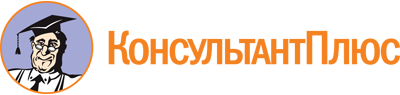 Распоряжение Правительства Белгородской обл. от 22.08.2022 N 604-рп
"Об утверждении Плана реализации государственной программы Белгородской области "Развитие образования Белгородской области" на 2022 год"Документ предоставлен КонсультантПлюс

www.consultant.ru

Дата сохранения: 18.12.2022
 N п/пНаименование подпрограммы, основного мероприятия, мероприятия, проектаОтветственный исполнитель (соисполнитель, участник), ответственный за реализациюОжидаемый результат реализации (с указанием значения показателя конечного, непосредственного результата)Срок начала реализацииСрок окончания реализацииОбъем ресурсного обеспечения (тыс. рублей)Объем ресурсного обеспечения (тыс. рублей)Объем ресурсного обеспечения (тыс. рублей)Объем ресурсного обеспечения (тыс. рублей)Объем ресурсного обеспечения (тыс. рублей)Объем ресурсного обеспечения (тыс. рублей)N п/пНаименование подпрограммы, основного мероприятия, мероприятия, проектаОтветственный исполнитель (соисполнитель, участник), ответственный за реализациюОжидаемый результат реализации (с указанием значения показателя конечного, непосредственного результата)Срок начала реализацииСрок окончания реализацииВсего на 2022 годв том числе:в том числе:в том числе:в том числе:в том числе:N п/пНаименование подпрограммы, основного мероприятия, мероприятия, проектаОтветственный исполнитель (соисполнитель, участник), ответственный за реализациюОжидаемый результат реализации (с указанием значения показателя конечного, непосредственного результата)Срок начала реализацииСрок окончания реализацииВсего на 2022 годФедеральный бюджетОбластной бюджетКонсолидированные бюджеты муниципальных образованийТерриториальные государственные внебюджетные фондыИные источники1234567891011121.Всего по государственной программе "Развитие образования Белгородской области"Министерство образования Белгородской областиДоля детей, зарегистрированных на получение услуг дошкольного образования и не обеспеченных данными услугами, в общей численности детей дошкольного возраста - 0%01.01.202231.12.202236 494 234,11 856 291,234 160 628,8477 314,10,00,01.Всего по государственной программе "Развитие образования Белгородской области"Министерство образования Белгородской областиУдельный вес воспитанников дошкольных образовательных организаций, обучающихся по программам, соответствующим федеральному государственному образовательному стандарту дошкольного образования, в общей численности воспитанников дошкольных образовательных организаций - 100%01.01.202231.12.202236 494 234,11 856 291,234 160 628,8477 314,10,00,01.Всего по государственной программе "Развитие образования Белгородской области"Министерство образования Белгородской областиУдельный вес обучающихся в современных условиях от общего числа учащихся (создано от 80% до 100% современных условий) - 100%01.01.202231.12.202236 494 234,11 856 291,234 160 628,8477 314,10,00,01.Всего по государственной программе "Развитие образования Белгородской области"Министерство образования Белгородской областиУдельный вес численности обучающихся по программам общего образования, участвующих в олимпиадах и конкурсах различного уровня, в общей численности обучающихся по программам общего образования - 63%01.01.202231.12.20221.Всего по государственной программе "Развитие образования Белгородской области"Министерство образования Белгородской областиДоля детей в возрасте от 5 до 18 лет, охваченных дополнительным образованием, - 79,7%01.01.202231.12.20221.Всего по государственной программе "Развитие образования Белгородской области"Министерство образования Белгородской областиКоличество уровней образования, на которых внедрена система оценки качества образования, - 4 уровня01.01.202231.12.20221.Всего по государственной программе "Развитие образования Белгородской области"Министерство образования Белгородской областиУровень ежегодного достижения показателей государственной программы и ее подпрограмм - 95%01.01.202231.12.20221.Всего по государственной программе "Развитие образования Белгородской области"Министерство образования Белгородской областиДоля расположенных на территории Белгородской области и реализующих общеобразовательные программы организаций, в которых проведена оценка качества общего образования на основе практики международных исследований качества подготовки обучающихся, - 40%01.01.202231.12.20221.Всего по государственной программе "Развитие образования Белгородской области"Министерство образования Белгородской областиДоля организаций, осуществляющих образовательную деятельность по образовательным программам среднего профессионального образования, итоговая аттестация в которых проводится в форме демонстрационного экзамена, - 35%01.01.202231.12.20221.Всего по государственной программе "Развитие образования Белгородской области"Министерство образования Белгородской областиУровень гибели детей от внешних причин на территории Белгородской области относительно показателя 2020 года - 5%01.01.202231.12.2022Министерство социальной защиты населения и труда Белгородской областиДоля детей, получивших выраженный оздоровительный эффект, в общем количестве оздоровленных - 88,3%01.01.202231.12.20222.Подпрограмма 1 "Развитие дошкольного образования"Министерство образования Белгородской областиОхват детей программами дошкольного образования - 74,2%01.01.202231.12.202210 918 932,38 292,510 857 639,153 000,70,00,02.1.Основное мероприятие 1.1 "Реализация образовательных программ дошкольного образования"Министерство образования Белгородской областиДоступность дошкольного образования для детей в возрасте от 1,5 до 7 лет - 100%01.01.202231.12.20228 412 763,00,08 412 763,00,00,00,02.1.1.Мероприятие 1.1.1 "Субвенции на обеспечение государственных гарантий реализации прав граждан на получение общедоступного и бесплатного дошкольного образования в муниципальных дошкольных образовательных организациях"Министерство образования Белгородской областиДоступность дошкольного образования для детей в возрасте от 1,5 до 7 лет - 100%01.01.202231.12.20228 366 801,50,08 366 801,50,00,00,02.1.2.Мероприятие 1.1.2 "Обеспечение деятельности (оказание услуг) государственных учреждений (организаций) Белгородской области"Министерство образования Белгородской областиДоступность дошкольного образования для детей в возрасте от 1,5 до 7 лет - 100%01.01.202231.12.202245 961,50,045 961,50,00,00,02.2.Основное мероприятие 1.2 "Государственная поддержка предоставления дошкольного образования"Министерство образования Белгородской областиДоля граждан, воспользовавшихся правом на получение компенсации части родительской платы, от общей численности граждан, претендующих на указанное право, - 100%01.01.202231.12.2022445 003,00,0445 003,00,00,00,02.2.Основное мероприятие 1.2 "Государственная поддержка предоставления дошкольного образования"Министерство образования Белгородской областиУдельный вес численности воспитанников негосударственных дошкольных организаций в общей численности воспитанников дошкольных образовательных организаций - 3,15%01.01.202231.12.20222.2.1.Мероприятие 1.2.1 "Субвенции на выплату компенсации части родительской платы за присмотр и уход за детьми в образовательных организациях, реализующих образовательную программу дошкольного образования"Министерство образования Белгородской областиДоля граждан, воспользовавшихся правом на получение компенсации части родительской платы, от общей численности граждан, претендующих на указанное право, - 100%01.01.202231.12.2022383 113,00,0383 113,00,00,00,02.2.2.Мероприятие 1.2.2 "Субсидии на поддержку альтернативных форм предоставления дошкольного образования"Министерство образования Белгородской областиУдельный вес численности воспитанников негосударственных дошкольных организаций в общей численности воспитанников дошкольных образовательных организаций - 3,15%01.01.202231.12.202261 890,00,061 890,00,00,00,02.3.Основное мероприятие 1.4 "Развитие инфраструктуры системы дошкольного образования"Министерство строительства Белгородской областиВвод в эксплуатацию объектов строительства и реконструкции муниципальной собственности - 2 ед.01.01.202231.12.20222 052 528,20,01 999 527,553 000,70,00,02.3.Основное мероприятие 1.4 "Развитие инфраструктуры системы дошкольного образования"Министерство строительства Белгородской областиВвод в эксплуатацию объектов капитального ремонта муниципальной собственности - 15 ед.01.01.202231.12.20222 052 528,20,01 999 527,553 000,70,00,02.3.Основное мероприятие 1.4 "Развитие инфраструктуры системы дошкольного образования"Министерство строительства Белгородской областиВвод в эксплуатацию объектов капитального ремонта муниципальной собственности - 21 ед.01.01.202231.12.20222 052 528,20,01 999 527,553 000,70,00,02.3.Основное мероприятие 1.4 "Развитие инфраструктуры системы дошкольного образования"Министерство строительства Белгородской областиДоля оснащения учебным, технологическим оборудованием и мебелью муниципальных образовательных организаций, подлежащих капитальному ремонту, строительству и реконструкции, от общего количества требующего оснащения учебным, технологическим оборудованием и мебелью муниципальных образовательных организаций, подлежащих капитальному ремонту, строительству и реконструкции в текущем году, - 100%01.01.202231.12.20222 052 528,20,01 999 527,553 000,70,00,02.3.1.Мероприятие 1.4.1 "Строительство (реконструкция) объектов социального и производственного комплексов, в том числе объектов общегражданского назначения, жилья, инфраструктуры"Министерство строительства Белгородской областиВвод в эксплуатацию объектов строительства и реконструкции государственной собственности - 0 ед.01.01.202231.12.2022389 372,00,0389 372,00,00,00,02.3.2.Мероприятие 1.4.2 "Субсидии на софинансирование капитальных вложений (строительства, реконструкции) в объекты муниципальной собственности"Министерство строительства Белгородской областиВвод в эксплуатацию объектов строительства и реконструкции муниципальной собственности - 2 ед.01.01.202231.12.2022181 973,00,0167 415,014 558,00,00,02.3.3.Мероприятие 1.4.3 "Субсидии на софинансирование капитального ремонта объектов муниципальной собственности"Министерство строительства Белгородской областиВвод в эксплуатацию объектов капитального ремонта муниципальной собственности - 21 ед.01.01.202231.12.2022551 021,20,0512 578,538 442,70,00,02.3.4.Мероприятие 1.4.4 "Капитальный ремонт объектов государственной собственности Белгородской области"Министерство строительства Белгородской областиВвод в эксплуатацию объектов капитального ремонта государственной собственности - 0 ед.01.01.202231.12.2022667 350,00,0667 350,00,00,00,02.3.5.Мероприятие 1.4.5 "Субсидии на реализацию мероприятий по оснащению учебным, технологическим оборудованием и мебелью муниципальных образовательных организаций, подлежащих капитальному ремонту, строительству и реконструкции"Министерство образования Белгородской областиДоля оснащения учебным, технологическим оборудованием и мебелью муниципальных образовательных организаций, подлежащих капитальному ремонту, строительству и реконструкции, от общего количества требующего оснащения учебным, технологическим оборудованием и мебелью муниципальных образовательных организаций, подлежащих капитальному ремонту, строительству и реконструкции в текущем году, - 100%01.01.202231.12.2022262 812,00,0262 812,00,00,00,02.4.Проект 1.Р2 "Содействие занятости"Министерство строительства Белгородской областиСоздание дополнительных мест для детей в возрасте от 1,5 до 3 лет в образовательных организациях, осуществляющих образовательную деятельность по образовательным программам дошкольного образования, - 2 ед.01.01.202231.12.20220,00,00,00,00,00,02.4.Проект 1.Р2 "Содействие занятости"Министерство образования Белгородской областиДоступность дошкольного образования для детей в возрасте от 1,5 до 3 лет - 100%01.01.202231.12.20228 638,18 292,5345,60,00,00,02.4.Проект 1.Р2 "Содействие занятости"Министерство образования Белгородской областиСоздание дополнительных мест в Белгородской области для детей в возрасте от 1,5 до 3 лет любой направленности в организациях, осуществляющих образовательную деятельность (за исключением государственных и муниципальных), и у индивидуальных предпринимателей, осуществляющих образовательную деятельность по образовательным программам дошкольного образования, в том числе адаптированным, и присмотр и уход за детьми, - 70 мест01.01.202231.12.20228 638,18 292,5345,60,00,00,02.4.1.Мероприятие 1.6.4 "Создание дополнительных мест для детей в возрасте от 1,5 до 3 лет в образовательных организациях, осуществляющих образовательную деятельность по образовательным программам дошкольного образования" (Капитальные вложения в объекты государственной (муниципальной) собственности)Министерство строительства Белгородской областиСоздание дополнительных мест для детей в возрасте от 1,5 до 3 лет в образовательных организациях, осуществляющих образовательную деятельность по образовательным программам дошкольного образования, путем строительства - 2 ед.01.01.202231.12.20220,00,00,00,00,00,02.4.2.Мероприятие 1.6.6 "Создание дополнительных мест для детей в возрасте от 1,5 до 3 лет любой направленности в организациях, осуществляющих образовательную деятельность (за исключением государственных, муниципальных), и у индивидуальных предпринимателей, осуществляющих образовательную деятельность по образовательным программам дошкольного образования, в том числе адаптированным, и присмотр и уход за детьми"Министерство образования Белгородской областиСозданы дополнительные места в Белгородской области для детей в возрасте от 1,5 до 3 лет любой направленности в организациях, осуществляющих образовательную деятельность (за исключением государственных и муниципальных), и у индивидуальных предпринимателей, осуществляющих образовательную деятельность по образовательным программам дошкольного образования, в том числе адаптированным, и присмотр и уход за детьми, - 70 мест01.01.202231.12.20228 638,18 292,5345,60,00,00,03.Подпрограмма 2 "Развитие общего образования"Министерство образования Белгородской областиУдельный вес численности обучающихся организаций общего образования, обучающихся по новым федеральным государственным образовательным стандартам, - 100%01.01.202231.12.202220 215 112,71 675 575,718 390 453,6149 083,40,00,03.Подпрограмма 2 "Развитие общего образования"Министерство образования Белгородской областиКоличество мероприятий интеллектуальной направленности регионального уровня, проведенных в течение года в целях увеличения количества обучающихся по программам общего образования, вовлеченных в интеллектуальную деятельность, - 20 ед.01.01.202231.12.202220 215 112,71 675 575,718 390 453,6149 083,40,00,03.1.Основное мероприятие 2.1 "Реализация программ общего образования"Министерство образования Белгородской областиДоля обучающихся, обеспеченных качественными услугами школьного образования, - 100%01.01.202231.12.202218 247 604,91 191 780,916 907 290,3148 533,70,00,03.1.Основное мероприятие 2.1 "Реализация программ общего образования"Министерство образования Белгородской областиЧисленность обучающихся по программам общего образования - 16 527 чел.01.01.202231.12.202218 247 604,91 191 780,916 907 290,3148 533,70,00,03.1.Основное мероприятие 2.1 "Реализация программ общего образования"Министерство образования Белгородской областиЧисленность обучающихся по адаптированным программам - 785 чел.01.01.202231.12.202218 247 604,91 191 780,916 907 290,3148 533,70,00,03.1.Основное мероприятие 2.1 "Реализация программ общего образования"Министерство образования Белгородской областиЧисленность обучающихся в организациях основного общего и среднего общего образования для лиц, отбывающих наказание в виде лишения свободы, - 387 чел.01.01.202231.12.202218 247 604,91 191 780,916 907 290,3148 533,70,00,03.1.Основное мероприятие 2.1 "Реализация программ общего образования"Министерство образования Белгородской областиУдельный расход электроэнергии в общеобразовательных учреждениях (организациях) (в год) - 19,85 кВт.ч/кв. м01.01.202231.12.202218 247 604,91 191 780,916 907 290,3148 533,70,00,03.1.Основное мероприятие 2.1 "Реализация программ общего образования"Министерство образования Белгородской областиУдельный расход тепловой энергии в общеобразовательных учреждениях (организациях) (в год) - 0,14 Гкал/кв. м01.01.202231.12.202218 247 604,91 191 780,916 907 290,3148 533,70,00,03.1.Основное мероприятие 2.1 "Реализация программ общего образования"Министерство образования Белгородской областиУдельный расход воды в общеобразовательных учреждениях (организациях) (в год) - 6,39 куб. м/чел.01.01.202231.12.202218 247 604,91 191 780,916 907 290,3148 533,70,00,03.1.Основное мероприятие 2.1 "Реализация программ общего образования"Министерство образования Белгородской областиДоля педагогических работников, получающих вознаграждение за классное руководство, к общему числу педагогических работников, выполняющих функции классного руководителя, - 100%01.01.202231.12.202218 247 604,91 191 780,916 907 290,3148 533,70,00,03.1.Основное мероприятие 2.1 "Реализация программ общего образования"Министерство образования Белгородской областиДоля обучающихся 1 - 4 классов государственных и муниципальных общеобразовательных организаций, обеспеченных бесплатным горячим питанием, к общему количеству обучающихся, получающих начальное общее образование в государственных и муниципальных образовательных организациях, - 100%01.01.202231.12.202218 247 604,91 191 780,916 907 290,3148 533,70,00,03.1.1.Мероприятие 2.1.1 "Субвенции на реализацию государственного стандарта общего образования"Министерство образования Белгородской областиДоля обучающихся, обеспеченных качественными услугами школьного образования, - 100%01.01.202231.12.202213 600 229,20,013 600 229,20,00,00,03.1.2.Мероприятие 2.1.2 "Обеспечение деятельности (оказание услуг) государственных учреждений (организаций) Белгородской области"Министерство образования Белгородской областиЧисленность обучающихся по программам общего образования - 16 527 чел.01.01.202231.12.20222 557 961,90,02 557 961,90,00,00,03.1.2.Мероприятие 2.1.2 "Обеспечение деятельности (оказание услуг) государственных учреждений (организаций) Белгородской области"Министерство образования Белгородской областиЧисленность обучающихся по адаптированным программам - 785 чел.01.01.202231.12.20222 557 961,90,02 557 961,90,00,00,03.1.2.Мероприятие 2.1.2 "Обеспечение деятельности (оказание услуг) государственных учреждений (организаций) Белгородской области"Министерство образования Белгородской областиЧисленность обучающихся в организациях основного общего и среднего общего образования для лиц, отбывающих наказание в виде лишения свободы, - 387 чел.01.01.202231.12.20222 557 961,90,02 557 961,90,00,00,03.1.2.Мероприятие 2.1.2 "Обеспечение деятельности (оказание услуг) государственных учреждений (организаций) Белгородской области"Министерство образования Белгородской областиУдельный расход электроэнергии в общеобразовательных учреждениях (организациях) (в год) - 19,85 кВт.ч/кв. м01.01.202231.12.20222 557 961,90,02 557 961,90,00,00,03.1.2.Мероприятие 2.1.2 "Обеспечение деятельности (оказание услуг) государственных учреждений (организаций) Белгородской области"Министерство образования Белгородской областиУдельный расход тепловой энергии в общеобразовательных учреждениях (организациях) (в год) - 0,14 Гкал/кв. м01.01.202231.12.20222 557 961,90,02 557 961,90,00,00,03.1.2.Мероприятие 2.1.2 "Обеспечение деятельности (оказание услуг) государственных учреждений (организаций) Белгородской области"Министерство образования Белгородской областиУдельный расход воды в общеобразовательных учреждениях (организациях) (в год) - 6,39 куб. м/чел.01.01.202231.12.20222 557 961,90,02 557 961,90,00,00,03.1.3.Мероприятие 2.1.4 "Выплата денежного вознаграждения за выполнение функций классного руководителя педагогическим работникам государственных и муниципальных образовательных учреждений (организаций)"Министерство образования Белгородской областиДоля педагогических работников, получающих вознаграждение за классное руководство, к общему числу педагогических работников, выполняющих функции классного руководителя, - 100%01.01.202231.12.2022116 130,00,0116 130,00,00,00,03.1.4.Мероприятие 2.1.7 "Субсидия частному общеобразовательному учреждению "Православная гимназия во имя святых Мефодия и Кирилла г. Белгорода"Министерство образования Белгородской области,Доля обучающихся, обеспеченных качественными услугами школьного образования, - 100%01.01.202231.12.202217 383,00,017 383,00,00,00,03.1.5.Мероприятие 2.1.8 "Ежемесячное денежное вознаграждение за классное руководство педагогическим работникам государственных и муниципальных общеобразовательных организаций"Министерство образования Белгородской областиДоля педагогических работников, получающих вознаграждение за классное руководство, к общему числу педагогических работников, выполняющих функции классного руководителя, - 100%01.01.202231.12.2022672 067,8672 067,80,00,00,00,03.1.6.Мероприятие 2.1.9 "Организация бесплатного горячего питания обучающихся, получающих начальное общее образование в государственных и муниципальных образовательных организациях"Министерство образования Белгородской областиДоля обучающихся 1 - 4 классов государственных и муниципальных общеобразовательных организаций, обеспеченных бесплатным горячим питанием, к общему количеству обучающихся, получающих начальное общее образование в государственных и муниципальных образовательных организациях, - 100%01.01.202231.12.2022683 833,0519 713,115 586,2148 533,70,00,03.1.7.Мероприятие 2.1.10 "Совершенствование формульного финансирования общеобразовательных организаций"Министерство образования Белгородской областиДоля обучающихся, обеспеченных качественными услугами школьного образования, - 100%01.01.202231.12.2022600 000,00,0600 000,00,00,00,03.2.Основное мероприятие 2.2 "Социальная поддержка обучающихся"Министерство образования Белгородской областиКоличество детей-сирот и детей, оставшихся без попечения родителей, пользующихся правом на получение компенсации, - 12 чел.01.01.202231.12.202233 315,20,033 315,20,00,00,03.2.1.Мероприятие 2.2.1 "Пособия и компенсации детям-сиротам и детям, оставшимся без попечения родителей"Министерство образования Белгородской областиКоличество детей-сирот и детей, оставшихся без попечения родителей, пользующихся правом на получение компенсации, - 12 чел.01.01.202231.12.2022200,00,0200,00,00,00,03.2.2.Мероприятие 2.2.2 "Меры социальной поддержки многодетных семей"Министерство образования БелгородскойКоличество детей-сирот и детей, оставшихся без попечения родителей, пользующихся правом на получение компенсации, - 12 чел.01.01.202231.12.202233 115,20,033 115,20,00,00,03.3.Основное мероприятие 2.3 "Содействие развитию общего образования"Министерство образования БелгородскойДоля государственных (муниципальных) общеобразовательных организаций, соответствующих современным требованиям обучения, в общем количестве государственных (муниципальных) общеобразовательных организаций - 89,3%01.01.202231.12.20221 185 537,60,01 185 537,60,00,00,03.3.1.Мероприятие 2.3.1 "Финансовое обеспечение мероприятий государственной программы Российской Федерации "Развитие образования"Министерство образования БелгородскойДоля государственных (муниципальных) общеобразовательных организаций, соответствующих современным требованиям обучения, в общем количестве государственных (муниципальных) общеобразовательных организаций - 89,3%01.01.202231.12.20221 068 985,60,01 068 985,60,00,00,03.3.2.Мероприятие 2.3.8 "Субсидия на реализацию мероприятий по оснащению пищеблоков муниципальных общеобразовательных организаций технологическим оборудованием"Министерство образования БелгородскойДоля государственных (муниципальных) общеобразовательных организаций, соответствующих современным требованиям обучения, в общем количестве государственных (муниципальных) общеобразовательных организаций - 89,3%01.01.202231.12.2022116 552,00,0116 552,00,00,00,03.4.Основное мероприятие 2.4 "Поощрение лучших учителей"Министерство образования Белгородской областиКоличество учителей, которым предоставлено материальное стимулирование, - 10 чел.01.01.202231.12.20220,00.00,00,00,00,03.4.Основное мероприятие 2.4 "Поощрение лучших учителей"Министерство образования Белгородской областиДоля выпускников государственных (муниципальных) образовательных организаций, не получивших аттестат о среднем общем образовании, - 0,7%01.01.202231.12.20220,00.00,00,00,00,03.4.Основное мероприятие 2.4 "Поощрение лучших учителей"Министерство образования Белгородской областиОтношение среднего балла единого государственного экзамена (в расчете на 2 обязательных предмета) в 10% школ с лучшими результатами единого государственного экзамена к среднему баллу единого государственного экзамена (в расчете на 2 обязательных предмета) в 10% школ с худшими результатами единого государственного экзамена - 1,75 балла01.01.202231.12.20220,00.00,00,00,00,03.4.Основное мероприятие 2.4 "Поощрение лучших учителей"Министерство образования Белгородской областиУдельный вес численности учителей общеобразовательных организаций в возрасте до 35 лет в общей численности учителей общеобразовательных организаций - 21,4%01.01.202231.12.20220,00.00,00,00,00,03.4.1.Мероприятие 2.4.1 "Поощрение лучших учителей"Министерство образования Белгородской областиКоличество учителей, которым предоставлено материальное стимулирование, - 10 чел.01.01.202231.12.20223.4.1.Мероприятие 2.4.1 "Поощрение лучших учителей"Министерство образования Белгородской областиДоля выпускников государственных (муниципальных) образовательных организаций, не получивших аттестат о среднем общем образовании, - 0,7%01.01.202231.12.20223.4.1.Мероприятие 2.4.1 "Поощрение лучших учителей"Министерство образования Белгородской областиОтношение среднего балла единого государственного экзамена (в расчете на 2 обязательных предмета) в 10% школ с лучшими результатами единого государственного экзамена к среднему баллу единого государственного экзамена (в расчете на 2 обязательных предмета) в 10% школ с худшими результатами единого государственного экзамена - 1,75 балла01.01.202231.12.20223.4.1.Мероприятие 2.4.1 "Поощрение лучших учителей"Министерство образования Белгородской областиУдельный вес численности учителей общеобразовательных организаций в возрасте до 35 лет в общей численности учителей общеобразовательных организаций - 21,4%01.01.202231.12.20223.5.Основное мероприятие 2.5 "Мероприятия по развитию общего образования, выявление и поддержка одаренных детей"Министерство образования Белгородской областиКоличество организаций, принявших участие в региональном конкурсе на лучшую организацию спортивно-массовой и физкультурно-оздоровительной работы в образовательных организациях области, - 42 ед.01.01.202231.12.202223 795,00,023 795,00,00,00,03.5.Основное мероприятие 2.5 "Мероприятия по развитию общего образования, выявление и поддержка одаренных детей"Министерство образования Белгородской областиДоля общеобразовательных организаций области, показывающих стабильно низкие образовательные результаты, и общеобразовательных организаций области, функционирующих в сложных социальных условиях, в которых разработаны и реализуются мероприятия по повышению образовательных результатов, в общем количестве общеобразовательных организаций области, показывающих стабильно низкие образовательные результаты, и общеобразовательных организаций области, функционирующих в сложных социальных условиях, - 100%01.01.202231.12.202223 795,00,023 795,00,00,00,03.5.Основное мероприятие 2.5 "Мероприятия по развитию общего образования, выявление и поддержка одаренных детей"Министерство образования Белгородской областиДоля обучающихся, систематически занимающихся физической культурой и спортом, - 82%01.01.202231.12.202223 795,00,023 795,00,00,00,03.5.Основное мероприятие 2.5 "Мероприятия по развитию общего образования, выявление и поддержка одаренных детей"Министерство образования Белгородской областиУдельный вес учащихся общеобразовательных организаций, обучающихся в профильных классах на третьей ступени образования, - 74,8%01.01.202231.12.202223 795,00,023 795,00,00,00,03.5.Основное мероприятие 2.5 "Мероприятия по развитию общего образования, выявление и поддержка одаренных детей"Министерство образования Белгородской областиУдельный вес общеобразовательных организаций, реализующих модели профильного обучения на основе индивидуальных учебных планов, - 56,7%01.01.202231.12.20223.5.Основное мероприятие 2.5 "Мероприятия по развитию общего образования, выявление и поддержка одаренных детей"Министерство образования Белгородской областиДоля школьников, обучающихся по программам, построенным с использованием сетевых форм организации учебного процесса, - 9,8%01.01.202231.12.20223.5.Основное мероприятие 2.5 "Мероприятия по развитию общего образования, выявление и поддержка одаренных детей"Министерство образования Белгородской областиУдельный вес численности детей-инвалидов, обучающихся по программам общего образования на дому с использованием дистанционных образовательных технологий, - 100%01.01.202231.12.20223.5.Основное мероприятие 2.5 "Мероприятия по развитию общего образования, выявление и поддержка одаренных детей"Министерство образования Белгородской областиДоля общеобразовательных организаций, в которых используются информационные технологии для автоматизации процессов управления общеобразовательной организацией (перешедших на электронный дневник, на электронный журнал, на электронную учительскую, предоставляющих некоторые образовательные услуги в электронном виде (запись в школу, ответы на обращения и др.)), - 100%01.01.202231.12.20223.5.Основное мероприятие 2.5 "Мероприятия по развитию общего образования, выявление и поддержка одаренных детей"Министерство образования Белгородской областиДоля школьников, получивших 50 процентов и более от максимального балла за выполнение олимпиадных работ в ходе регионального этапа всероссийской олимпиады школьников (от общего количества участников), - 20%01.01.202231.12.20223.5.Основное мероприятие 2.5 "Мероприятия по развитию общего образования, выявление и поддержка одаренных детей"Министерство образования Белгородской областиДоля обучающихся, обеспеченных качественным горячим питанием, - 99,2%01.01.202231.12.20223.5.Основное мероприятие 2.5 "Мероприятия по развитию общего образования, выявление и поддержка одаренных детей"Министерство образования Белгородской областиДоля обучающихся общеобразовательных организаций, участвующих в мероприятиях, направленных на формирование здорового образа жизни и культуры питания, - 100%01.01.202231.12.20223.5.Основное мероприятие 2.5 "Мероприятия по развитию общего образования, выявление и поддержка одаренных детей"Министерство образования Белгородской областиКоличество общеобразовательных организаций Белгородской области, вовлеченных в мероприятия по повышению уровня естественно-научной и математической грамотности обучающихся 5 - 8 классов, - 26 ед.01.01.202231.12.20223.5.1.Мероприятие 2.5.1 "Мероприятия (проведение организационно-методических мероприятий, направленных на развитие общего образования; создание системы выявления, развития и поддержки одаренных детей в различных областях научной и творческой деятельности; создание условий для сохранения и укрепления здоровья детей и подростков, а также формирования у них культуры питания)"Министерство образования Белгородской областиКоличество организаций, принявших участие в региональном конкурсе на лучшую организацию спортивно-массовой и физкультурно-оздоровительной работы в образовательных организациях области, - 42 ед.01.01.202231.12.202223 795,00,023 795,00,00,00,03.5.1.Мероприятие 2.5.1 "Мероприятия (проведение организационно-методических мероприятий, направленных на развитие общего образования; создание системы выявления, развития и поддержки одаренных детей в различных областях научной и творческой деятельности; создание условий для сохранения и укрепления здоровья детей и подростков, а также формирования у них культуры питания)"Министерство образования Белгородской областиДоля общеобразовательных организаций области, показывающих стабильно низкие образовательные результаты, и общеобразовательных организаций области, функционирующих в сложных социальных условиях, в которых разработаны и реализуются мероприятия по повышению образовательных результатов, в общем количестве общеобразовательных организаций области, показывающих стабильно низкие образовательные результаты, и общеобразовательных организаций области, функционирующих в сложных социальных условиях, - 100%01.01.202231.12.202223 795,00,023 795,00,00,00,03.5.1.Мероприятие 2.5.1 "Мероприятия (проведение организационно-методических мероприятий, направленных на развитие общего образования; создание системы выявления, развития и поддержки одаренных детей в различных областях научной и творческой деятельности; создание условий для сохранения и укрепления здоровья детей и подростков, а также формирования у них культуры питания)"Министерство образования Белгородской областиДоля обучающихся, систематически занимающихся физической культурой и спортом, - 82%01.01.202231.12.202223 795,00,023 795,00,00,00,03.5.1.Мероприятие 2.5.1 "Мероприятия (проведение организационно-методических мероприятий, направленных на развитие общего образования; создание системы выявления, развития и поддержки одаренных детей в различных областях научной и творческой деятельности; создание условий для сохранения и укрепления здоровья детей и подростков, а также формирования у них культуры питания)"Министерство образования Белгородской областиУдельный вес учащихся общеобразовательных организаций, обучающихся в профильных классах на третьей ступени образования, - 74,8%01.01.202231.12.202223 795,00,023 795,00,00,00,03.5.1.Мероприятие 2.5.1 "Мероприятия (проведение организационно-методических мероприятий, направленных на развитие общего образования; создание системы выявления, развития и поддержки одаренных детей в различных областях научной и творческой деятельности; создание условий для сохранения и укрепления здоровья детей и подростков, а также формирования у них культуры питания)"Министерство образования Белгородской областиУдельный вес общеобразовательных организаций, реализующих модели профильного обучения на основе индивидуальных учебных планов, - 56,7%01.01.202231.12.202223 795,00,023 795,00,00,00,03.5.1.Мероприятие 2.5.1 "Мероприятия (проведение организационно-методических мероприятий, направленных на развитие общего образования; создание системы выявления, развития и поддержки одаренных детей в различных областях научной и творческой деятельности; создание условий для сохранения и укрепления здоровья детей и подростков, а также формирования у них культуры питания)"Министерство образования Белгородской областиДоля школьников, обучающихся по программам, построенным с использованием сетевых форм организации учебного процесса, - 9,8%01.01.202231.12.202223 795,00,023 795,00,00,00,03.5.1.Мероприятие 2.5.1 "Мероприятия (проведение организационно-методических мероприятий, направленных на развитие общего образования; создание системы выявления, развития и поддержки одаренных детей в различных областях научной и творческой деятельности; создание условий для сохранения и укрепления здоровья детей и подростков, а также формирования у них культуры питания)"Министерство образования Белгородской областиУдельный вес численности детей-инвалидов, обучающихся по программам общего образования на дому с использованием дистанционных образовательных технологий, - 100%01.01.202231.12.202223 795,00,023 795,00,00,00,03.5.1.Мероприятие 2.5.1 "Мероприятия (проведение организационно-методических мероприятий, направленных на развитие общего образования; создание системы выявления, развития и поддержки одаренных детей в различных областях научной и творческой деятельности; создание условий для сохранения и укрепления здоровья детей и подростков, а также формирования у них культуры питания)"Министерство образования Белгородской областиДоля общеобразовательных организаций, в которых используются информационные технологии для автоматизации процессов управления общеобразовательной организацией (перешедших на электронный дневник, на электронный журнал, на электронную учительскую, предоставляющих некоторые образовательные услуги в электронном виде (запись в школу, ответы на обращения и др.)), - 100%01.01.202231.12.202223 795,00,023 795,00,00,00,0Доля школьников, получивших 50 процентов и более от максимального балла за выполнение олимпиадных работ в ходе регионального этапа всероссийской олимпиады школьников (от общего количества участников), - 20%01.01.202231.12.2022Доля обучающихся, обеспеченных качественным горячим питанием, - 99,2%01.01.202231.12.2022Доля обучающихся общеобразовательных организаций, участвующих в мероприятиях, направленных на формирование здорового образа жизни и культуры питания, - 100%01.01.202231.12.2022Количество общеобразовательных организаций Белгородской области, вовлеченных в мероприятия по повышению уровня естественно-научной и математической грамотности обучающихся 5 - 8 классов, - 26 ед.01.01.202231.12.20223.5.1.3.Проект "Формирование естественно-научной и математической грамотности обучающихся 5 - 8 классов"Министерство образования Белгородской областиКоличество общеобразовательных организаций Белгородской области, вовлеченных в мероприятия по повышению уровня естественно-научной и математической грамотности обучающихся 5 - 8 классов, - 26 ед.09.02.202130.06.2023240,00,0240,00,00,00,03.5.1.4.Мероприятия (проведение организационно-методических мероприятий, направленных на развитие общего образования; создание системы выявления, развития и поддержки одаренных детей в различных областях научной и творческой деятельности; создание условий для сохранения и укрепления здоровья детей и подростков, а также формирования у них культуры питания) (текущее финансирование)Министерство образования Белгородской областиКоличество организаций, принявших участие в региональном конкурсе на лучшую организацию спортивно-массовой и физкультурно-оздоровительной работы в образовательных организациях области, - 42 ед.01.01.202231.12.202223 555,00,023 555,00,00,00,03.5.1.4.Мероприятия (проведение организационно-методических мероприятий, направленных на развитие общего образования; создание системы выявления, развития и поддержки одаренных детей в различных областях научной и творческой деятельности; создание условий для сохранения и укрепления здоровья детей и подростков, а также формирования у них культуры питания) (текущее финансирование)Министерство образования Белгородской областиДоля общеобразовательных организаций области, показывающих стабильно низкие образовательные результаты, и общеобразовательных организаций области, функционирующих в сложных социальных условиях, в которых разработаны и реализуются мероприятия по повышению образовательных результатов, в общем количестве общеобразовательных организаций области, показывающих стабильно низкие образовательные результаты, и общеобразовательных организаций области, функционирующих в сложных социальных условиях, - 100%01.01.202231.12.202223 555,00,023 555,00,00,00,03.5.1.4.Мероприятия (проведение организационно-методических мероприятий, направленных на развитие общего образования; создание системы выявления, развития и поддержки одаренных детей в различных областях научной и творческой деятельности; создание условий для сохранения и укрепления здоровья детей и подростков, а также формирования у них культуры питания) (текущее финансирование)Министерство образования Белгородской областиДоля обучающихся, систематически занимающихся физической культурой и спортом, - 82%01.01.202231.12.202223 555,00,023 555,00,00,00,03.5.1.4.Мероприятия (проведение организационно-методических мероприятий, направленных на развитие общего образования; создание системы выявления, развития и поддержки одаренных детей в различных областях научной и творческой деятельности; создание условий для сохранения и укрепления здоровья детей и подростков, а также формирования у них культуры питания) (текущее финансирование)Министерство образования Белгородской областиУдельный вес учащихся общеобразовательных организаций, обучающихся в профильных классах на третьей ступени образования, - 74,8%01.01.202231.12.2022-3.5.1.4.Мероприятия (проведение организационно-методических мероприятий, направленных на развитие общего образования; создание системы выявления, развития и поддержки одаренных детей в различных областях научной и творческой деятельности; создание условий для сохранения и укрепления здоровья детей и подростков, а также формирования у них культуры питания) (текущее финансирование)Министерство образования Белгородской областиУдельный вес общеобразовательных организаций, реализующих модели профильного обучения на основе индивидуальных учебных планов, - 56,7%01.01.202231.12.2022-3.5.1.4.Мероприятия (проведение организационно-методических мероприятий, направленных на развитие общего образования; создание системы выявления, развития и поддержки одаренных детей в различных областях научной и творческой деятельности; создание условий для сохранения и укрепления здоровья детей и подростков, а также формирования у них культуры питания) (текущее финансирование)Министерство образования Белгородской областиДоля школьников, обучающихся по программам, построенным с использованием сетевых форм организации учебного процесса, - 9,8%01.01.202231.12.2022-3.5.1.4.Мероприятия (проведение организационно-методических мероприятий, направленных на развитие общего образования; создание системы выявления, развития и поддержки одаренных детей в различных областях научной и творческой деятельности; создание условий для сохранения и укрепления здоровья детей и подростков, а также формирования у них культуры питания) (текущее финансирование)Министерство образования Белгородской областиУдельный вес численности детей-инвалидов, обучающихся по программам общего образования на дому с использованием дистанционных образовательных технологий, - 100%01.01.202231.12.2022-3.5.1.4.Мероприятия (проведение организационно-методических мероприятий, направленных на развитие общего образования; создание системы выявления, развития и поддержки одаренных детей в различных областях научной и творческой деятельности; создание условий для сохранения и укрепления здоровья детей и подростков, а также формирования у них культуры питания) (текущее финансирование)Министерство образования Белгородской областиДоля общеобразовательных организаций, в которых используются информационные технологии для автоматизации процессов управления общеобразовательной организацией (перешедших на электронный дневник, на электронный журнал, на электронную учительскую, предоставляющих некоторые образовательные услуги в электронном виде (запись в школу, ответы на обращения и др.)), - 100%01.01.202231.12.2022-3.5.1.4.Мероприятия (проведение организационно-методических мероприятий, направленных на развитие общего образования; создание системы выявления, развития и поддержки одаренных детей в различных областях научной и творческой деятельности; создание условий для сохранения и укрепления здоровья детей и подростков, а также формирования у них культуры питания) (текущее финансирование)Министерство образования Белгородской областиДоля школьников, получивших 50% и более от максимального балла за выполнение олимпиадных работ в ходе регионального этапа всероссийской олимпиады школьников (от общего количества участников), - 20%01.01.202231.12.2022-3.5.1.4.Мероприятия (проведение организационно-методических мероприятий, направленных на развитие общего образования; создание системы выявления, развития и поддержки одаренных детей в различных областях научной и творческой деятельности; создание условий для сохранения и укрепления здоровья детей и подростков, а также формирования у них культуры питания) (текущее финансирование)Министерство образования Белгородской областиДоля обучающихся, обеспеченных качественным горячим питанием, - 99,2%01.01.202231.12.2022-3.5.1.4.Мероприятия (проведение организационно-методических мероприятий, направленных на развитие общего образования; создание системы выявления, развития и поддержки одаренных детей в различных областях научной и творческой деятельности; создание условий для сохранения и укрепления здоровья детей и подростков, а также формирования у них культуры питания) (текущее финансирование)Министерство образования Белгородской областиДоля обучающихся общеобразовательных организаций, участвующих в мероприятиях, направленных на формирование здорового образа жизни и культуры питания, - 100%01.01.202231.12.2022-3.5.1.4.Мероприятия (проведение организационно-методических мероприятий, направленных на развитие общего образования; создание системы выявления, развития и поддержки одаренных детей в различных областях научной и творческой деятельности; создание условий для сохранения и укрепления здоровья детей и подростков, а также формирования у них культуры питания) (текущее финансирование)Министерство образования Белгородской областиКоличество общеобразовательных организаций Белгородской области, вовлеченных в мероприятия по повышению уровня естественно-научной и математической грамотности обучающихся 5 - 8 классов, - 26 ед.01.01.202231.12.2022-3.6.Мероприятие 2.6 "Развитие инфраструктуры системы общего образования"Министерство строительства Белгородской областиВвод в эксплуатацию объектов капитального ремонта муниципальной собственности - 0 ед.01.01.202231.12.2022217 272,60,0217 272,60,00,00,0Министерство образования Белгородской областиДоля оснащения учебным, технологическим оборудованием и мебелью государственных образовательных организаций, подлежащих капитальному ремонту, строительству и реконструкции, от общего количества требующего оснащения учебным, технологическим оборудованием и мебелью государственных образовательных организаций, подлежащих капитальному ремонту, строительству и реконструкции в текущем году, - 100%01.01.202231.12.20221 626,00,01 626,00,00,00,03.6.1.Мероприятие 2.6.1 "Строительство (реконструкция) объектов социального и производственного комплексов, в том числе объектов общегражданского назначения, жилья, инфраструктуры"Министерство строительства Белгородской областиВвод в эксплуатацию объектов капитального ремонта муниципальной собственности - 0 ед.01.01.202231.12.2022217 272,60,0217 272,60,00,00,03.6.2.Мероприятие 2.6.2 "Реализация мероприятий по оснащению учебным, технологическим оборудованием и мебелью государственных образовательных организаций, подлежащих капитальному ремонту, строительству и реконструкции"Министерство образования Белгородской областиДоля оснащения учебным, технологическим оборудованием и мебелью государственных образовательных организаций, подлежащих капитальному ремонту, строительству и реконструкции, от общего количества требующего оснащения учебным, технологическим оборудованием и мебелью государственных образовательных организаций, подлежащих капитальному ремонту, строительству и реконструкции в текущем году, - 100%01.01.202231.12.20221 626,00,01 626,00,00,00,03.7.Основное мероприятие 2.7 "Развитие национально-региональной системы независимой оценки качества общего образования"Министерство образования Белгородской областиКоличество обучающих семинаров по внедрению новых технологий, разработка методических материалов по формированию региональных оценочных инструментов для проведения внутрирегионального анализа оценки качества общего образования - 4 шт.01.01.202231.12.2022000000Количество разработанных программ подготовки и/или повышения квалификации работников сферы образования в области оценки качества образования (в т.ч. в области педагогических измерений, анализа и использования результатов оценочных процедур) - 4 шт.Количество специалистов, прошедших подготовку и/или повышение квалификации по разработанным программам (в т.ч. в области педагогических измерений, анализа и использования результатов оценочных процедур) - 4500 чел.Количество обучающих мероприятий по разработанным программам подготовки и/или повышения квалификации работников сферы образования в области оценки качества образования (в т.ч. в области педагогических измерений, анализа и использования результатов оценочных процедур) - 22 чел.3.8.Проект 2.Е1 "Современная школа"Министерство образования Белгородской областиДоля реализующих общеобразовательные программы организаций, в которых обеспечена возможность изучать предметную область "Технология" на базе организаций, имеющих высокооснащенные ученико-места, в том числе детского технопарка "Кванториум", - 39,3%01.01.202231.12.2022407 279,9389 588,617 691,30,00,00,03.8.Проект 2.Е1 "Современная школа"Министерство образования Белгородской областиДоля муниципальных образований Белгородской области, в общеобразовательных организациях которых обеспечена возможность изучать предметную область "Технология" на базе организаций, имеющих высокооснащенные ученико-места, в том числе детских технопарков "Кванториум", - 45,5%01.01.202231.12.2022407 279,9389 588,617 691,30,00,00,03.8.Проект 2.Е1 "Современная школа"Министерство образования Белгородской областиДоля муниципальных образований Белгородской области, в которых обновлено содержание и методы обучения предметной области "Технология" и других предметных областей, - 45%01.01.202231.12.2022407 279,9389 588,617 691,30,00,00,03.8.Проект 2.Е1 "Современная школа"Министерство образования Белгородской областиЧисло общеобразовательных организаций, расположенных в сельской местности и малых городах, в которых созданы и функционируют центры образования естественно-научной и технологической направленностей, - 45 ед.3.8.Проект 2.Е1 "Современная школа"Министерство образования Белгородской областиЧисленность обучающихся, охваченных образовательными программами общего и дополнительного образования естественно-научной и технологической направленностей, - 8544 чел.3.8.Проект 2.Е1 "Современная школа"Министерство образования Белгородской областиКоличество учителей, которым предоставлены единовременные компенсационные выплаты ("Земский учитель"), - 7 чел.3.8.Проект 2.Е1 "Современная школа"Министерство строительства Белгородской областиКоличество созданных мест в общеобразовательных организациях в связи с ростом числа обучающихся, вызванным демографическим фактором, - 1200 ед.3.8.1.Мероприятие 2.10.5 "Создание и обеспечение функционирования центров образования естественно-научной и технологической направленностей в общеобразовательных организациях, расположенных в сельской местности и малых городах"Министерство образования Белгородской областиДоля реализующих общеобразовательные программы организаций, в которых обеспечена возможность изучать предметную область "Технология" на базе организаций, имеющих высокооснащенные ученико-места, в том числе детского технопарка "Кванториум", - 39,3%01.01.202231.12.202270 593,667 769,82 823,80,00,00,03.8.1.Мероприятие 2.10.5 "Создание и обеспечение функционирования центров образования естественно-научной и технологической направленностей в общеобразовательных организациях, расположенных в сельской местности и малых городах"Министерство образования Белгородской областиДоля муниципальных образований Белгородской области, в общеобразовательных организациях которых обеспечена возможность изучать предметную область "Технология" на базе организаций, имеющих высокооснащенные ученико-места, в том числе детских технопарков "Кванториум", - 45,5%01.01.202231.12.202270 593,667 769,82 823,80,00,00,03.8.1.Мероприятие 2.10.5 "Создание и обеспечение функционирования центров образования естественно-научной и технологической направленностей в общеобразовательных организациях, расположенных в сельской местности и малых городах"Министерство образования Белгородской областиДоля муниципальных образований Белгородской области, в которых обновлено содержание и методы обучения предметной области "Технология" и других предметных областей, - 45%01.01.202231.12.202270 593,667 769,82 823,80,00,00,03.8.1.Мероприятие 2.10.5 "Создание и обеспечение функционирования центров образования естественно-научной и технологической направленностей в общеобразовательных организациях, расположенных в сельской местности и малых городах"Министерство образования Белгородской областиЧисло общеобразовательных организаций, расположенных в сельской местности и малых городах, в которых созданы и функционируют центры образования естественно-научной и технологической направленностей, - 45 ед.01.01.202231.12.202270 593,667 769,82 823,80,00,00,03.8.1.Мероприятие 2.10.5 "Создание и обеспечение функционирования центров образования естественно-научной и технологической направленностей в общеобразовательных организациях, расположенных в сельской местности и малых городах"Министерство образования Белгородской областиЧисленность обучающихся, охваченных образовательными программами общего и дополнительного образования естественно-научной и технологической направленностей, - 8544 чел.01.01.202231.12.202270 593,667 769,82 823,80,00,00,03.8.2.Мероприятие 2.10.7 "Создание новых мест в общеобразовательных организациях в связи с ростом числа обучающихся, вызванным демографическим фактором"Министерство строительства Белгородской областиКоличество созданных мест в общеобразовательных организациях в связи с ростом числа обучающихся, вызванным демографическим фактором, - 1200 ед.01.01.202231.12.2022329 686,3316 498,813 187,53.8.3.Мероприятие 2.10.9 "Обеспечение реализации мероприятий по осуществлению единовременных компенсационных выплат учителям, прибывшим (переехавшим) на работу в сельские населенные пункты, либо рабочие поселки, либо поселки городского типа, либо города с населением до 50 тысяч человек"Министерство образования Белгородской областиКоличество учителей, которым предоставлены единовременные компенсационные выплаты ("Земский учитель"), - 7 чел.01.01.202231.12.20227 000,05 320,01 680,03.9.Проект 2.Е2 "Успех каждого ребенка"Министерство образования Белгородской областиЧисло участников открытых онлайн-уроков, реализуемых с учетом опыта цикла открытых уроков "Проектория", "Уроки настоящего" или иных аналогичных по возможностям, функциям и результатам проектов, направленных на раннюю профориентацию, - 49,1 тыс. чел.01.01.202231.12.20220,00,00,00,00,00,03.9.Проект 2.Е2 "Успех каждого ребенка"Министерство строительства Белгородской областиОбновление материально-технической базы для занятий физической культурой и спортом общеобразовательных организаций, расположенных в сельской местности, - 3 ед.01.01.202231.12.20228 342,47 480,8311,9549,70,00,03.9.1.Мероприятие 2.11.2 "Создание в общеобразовательных организациях, расположенных в сельской местности, условий для занятий физической культурой и спортом"Министерство строительства Белгородской областиОбновление материально-технической базы для занятий физической культурой и спортом общеобразовательных организаций, расположенных в сельской местности, - 3 ед.01.01.202231.12.20228 342,47 480,8311,9549,70,00,03.10.Проект 2.Е4 "Цифровая образовательная среда"Министерство образования Белгородской областиДоля муниципальных образований Белгородской области, в которых внедрена целевая модель цифровой образовательной среды в образовательных организациях, реализующих образовательные программы общего образования и среднего профессионального образования, - 82%01.01.202231.12.202290 339,186 725,43 613,70,00,00,03.10.Проект 2.Е4 "Цифровая образовательная среда"Министерство образования Белгородской областиКоличество общеобразовательных организаций, в которых внедрена целевая модель цифровой образовательной среды, - 57 ед.01.01.202231.12.202290 339,186 725,43 613,70,00,00,03.10.Проект 2.Е4 "Цифровая образовательная среда"Министерство образования Белгородской областиКоличество созданных в текущем году центров цифрового образования детей "IT-куб" - 1 ед.01.01.202231.12.202290 339,186 725,43 613,70,00,00,03.10.Проект 2.Е4 "Цифровая образовательная среда"Министерство образования Белгородской областиДоля общеобразовательных организаций, оснащенных в целях внедрения цифровой образовательной среды, - 45,52%01.01.202231.12.202290 339,186 725,43 613,70,00,00,03.10.1.Мероприятие 2.12.1 "Реализация национального проекта "Образование"Министерство образования Белгородской областиДоля муниципальных образований Белгородской области, в которых внедрена целевая модель цифровой образовательной среды в образовательных организациях, реализующих образовательные программы общего образования и среднего профессионального образования, - 82%01.01.202231.12.20220,00,00,00,00,00,03.10.1.Мероприятие 2.12.1 "Реализация национального проекта "Образование"Департамент образования Белгородской областиДоля муниципальных образований Белгородской области, в которых внедрена целевая модель цифровой образовательной среды в образовательных организациях, реализующих образовательные программы общего образования и среднего профессионального образования, - 72%01.01.202231.12.202293 000,00,093 000,00,00,00,03.10.2.Мероприятие 2.12.3 "Обеспечение образовательных организаций материально-технической базой для внедрения цифровой образовательной среды"Министерство образования Белгородской областиДоля общеобразовательных организаций, оснащенных в целях внедрения цифровой образовательной среды, - 45,52%01.01.202231.12.202290 339,186 725,43 613,70,00,00,03.10.2.Мероприятие 2.12.3 "Обеспечение образовательных организаций материально-технической базой для внедрения цифровой образовательной среды"Министерство образования Белгородской областиКоличество общеобразовательных организаций, в которых внедрена целевая модель цифровой образовательной среды, - 57 ед.01.01.202231.12.202290 339,186 725,43 613,70,00,00,04.Подпрограмма 3 "Развитие дополнительного образования детей"Министерство образования Белгородской областиУдельный вес численности обучающихся по дополнительным образовательным программам, участвующих в олимпиадах и конкурсах различного уровня, в общей численности обучающихся по дополнительным образовательным программам - 47,4%01.01.202231.12.2022322 330,916 745,8304 667,6917,50,00,04.1.Основное мероприятие 3.1 "Реализация дополнительных общеобразовательных (общеразвивающих) программ"Министерство образования Белгородской областиДоля детей, охваченных дополнительными общеразвивающими программами технической и естественно-научной направленности, в общей численности детей в возрасте от 5 до 18 лет, охваченных дополнительными общеразвивающими программами, - 18,1%01.01.202231.12.2022285 266,80,0285 266,80,00,00,04.1.1.Мероприятие 3.1.1 "Обеспечение деятельности (оказание услуг) государственных учреждений (организаций) Белгородской области"Министерство образования Белгородской областиДоля детей, охваченных дополнительными общеразвивающими программами технической и естественно-научной направленности, в общей численности детей в возрасте от 5 до 18 лет, охваченных дополнительными общеразвивающими программами, - 18,1%01.01.202231.12.2022281 766,80,0281 766,80,00,00,04.1.2.Мероприятие 3.1.2 "Субсидии социально ориентированным некоммерческим организациям, осуществляющим образовательную деятельность по общеобразовательным (общеразвивающим) программам дополнительного образования детей"Министерство образования Белгородской областиДоля детей, охваченных дополнительными общеразвивающими программами технической и естественно-научной направленности, в общей численности детей в возрасте от 5 до 18 лет, охваченных дополнительными общеразвивающими программами, - 18,1%01.01.202231.12.20223 500,00,03 500,00,00,00,04.2.Основное мероприятие 3.2 "Реализация мероприятий, проводимых для детей и молодежи"Министерство образования Белгородской областиДоля детей, ставших победителями и призерами областных, всероссийских, международных конкурсов, в общей численности детей, участвующих в указанных конкурсах, - 25,4%01.01.202231.12.20224 328,90,04 328,90004.2.Основное мероприятие 3.2 "Реализация мероприятий, проводимых для детей и молодежи"Министерство образования Белгородской областиДоля государственных, муниципальных образовательных организаций, использующих при реализации дополнительных образовательных программ ресурсы негосударственного сектора, - 15,4%01.01.202231.12.20224 328,90,04 328,90004.2.Основное мероприятие 3.2 "Реализация мероприятий, проводимых для детей и молодежи"Министерство образования Белгородской областиУдельный вес детей в возрасте 7 - 18 лет, являющихся членами общественных и молодежных организаций, - 95%01.01.202231.12.20224 328,90,04 328,90004.2.1.Мероприятие 3.2.1 "Мероприятия (мероприятия, проводимые для детей и молодежи; расширение потенциала системы дополнительного образования детей; укрепление материально-технической базы организаций)"Министерство образования Белгородской областиДоля детей, ставших победителями и призерами областных, всероссийских, международных конкурсов, в общей численности детей, участвующих в указанных конкурсах, - 25,4%01.01.202231.12.20224 328,90,04 328,90004.2.1.Мероприятие 3.2.1 "Мероприятия (мероприятия, проводимые для детей и молодежи; расширение потенциала системы дополнительного образования детей; укрепление материально-технической базы организаций)"Министерство образования Белгородской областиДоля государственных, муниципальных образовательных организаций, использующих при реализации дополнительных образовательных программ ресурсы негосударственного сектора, - 15,4%01.01.202231.12.20224 328,90,04 328,90004.2.1.Мероприятие 3.2.1 "Мероприятия (мероприятия, проводимые для детей и молодежи; расширение потенциала системы дополнительного образования детей; укрепление материально-технической базы организаций)"Министерство образования Белгородской областиУдельный вес детей в возрасте 7 - 18 лет, являющихся членами общественных и молодежных организаций, - 95%01.01.202231.12.20224 328,90,04 328,90004.2.1.1.Проект "Создание геопортала "ForestNet" дистанционного и наземного мониторинга лесопокрытых земель на основе внедрения цифровых ГИС-технологий в проектно-исследовательскую деятельность обучающихся образовательных организаций Белгородской области"Министерство образования Белгородской области (ГБУ ДО БЕЛОДЭБЦ)Количество обучающихся образовательных организаций области, вовлеченных в проектно-исследовательскую деятельность по естественно-научному направлению, - 200 ед.01.06.202228.02.2024150,00,0150,00,00,00,04.2.1.4.Мероприятие 3.2.1 "Мероприятия (мероприятия, проводимые для детей и молодежи; расширение потенциала системы дополнительного образования детей; укрепление материально-технической базы организаций)"Министерство образования Белгородской областиДоля детей, ставших победителями и призерами областных, всероссийских, международных конкурсов, в общей численности детей, участвующих в указанных конкурсах, - 25,4%01.01.202231.12.20224 178,90,04 178,90,00,00,04.2.1.4.Мероприятие 3.2.1 "Мероприятия (мероприятия, проводимые для детей и молодежи; расширение потенциала системы дополнительного образования детей; укрепление материально-технической базы организаций)"Министерство образования Белгородской областиДоля государственных, муниципальных образовательных организаций, использующих при реализации дополнительных образовательных программ ресурсы негосударственного сектора, - 15,4%01.01.202231.12.20224 178,90,04 178,90,00,00,04.2.1.4.Мероприятие 3.2.1 "Мероприятия (мероприятия, проводимые для детей и молодежи; расширение потенциала системы дополнительного образования детей; укрепление материально-технической базы организаций)"Министерство образования Белгородской областиУдельный вес детей в возрасте 7 - 18 лет, являющихся членами общественных и молодежных организаций, - 95%01.01.202231.12.20224 178,90,04 178,90,00,00,04.3.Основное мероприятие 3.3 "Развитие инфраструктуры системы дополнительного образования"Министерство строительства Белгородской областиВвод в эксплуатацию объектов капитального ремонта муниципальной собственности - 2 ед.01.01.202231.12.202215 291,60,014 374,1917,50,00,04.3.Основное мероприятие 3.3 "Развитие инфраструктуры системы дополнительного образования"Министерство строительства Белгородской областиВвод в эксплуатацию объектов строительства и реконструкции муниципальной собственности - 0 ед.01.01.202231.12.202215 291,60,014 374,1917,50,00,04.3.2.Мероприятие 3.3.2 "Субсидии на софинансирование капитального ремонта объектов муниципальной собственности"Министерство строительства Белгородской областиВвод в эксплуатацию объектов капитального ремонта муниципальной собственности - 2 ед.01.01.202231.12.202215 291,60,014 374,1917,50,00,04.4.Проект 3.Е2 "Успех каждого ребенка"Министерство образования Белгородской областиКоличество детей, охваченных созданными центрами цифрового образования детей, в том числе за счет федеральной поддержки, центрами цифрового образования "IT-куб" (нарастающим итогом), - 1 200 чел.01.01.202231.12.20220000004.4.Проект 3.Е2 "Успех каждого ребенка"Министерство образования Белгородской областиОхват детей деятельностью региональных центров выявления, поддержки и развития способностей и талантов у детей и молодежи, технопарков "Кванториум" и центров "IT-куб" - 7 тыс. чел.01.01.202231.12.20220000004.4.Проект 3.Е2 "Успех каждого ребенка"Министерство образования Белгородской областиДоля муниципальных образований в Белгородской области, внедривших систему персонифицированного финансирования дополнительного образования детей, - 100%01.01.202231.12.20220000004.4.Проект 3.Е2 "Успех каждого ребенка"Министерство образования Белгородской областиДоля детей в Белгородской области, охваченных системой персонифицированного финансирования дополнительного образования детей, - 30%01.01.202231.12.20220000004.5.Проект 3.Е4 "Цифровая образовательная среда"Министерство образования Белгородской областиКоличество созданных центров цифрового образования детей, в том числе за счет федеральной поддержки центров цифрового образования "IT-куб" (нарастающим итогом), - 3 ед.01.01.202231.12.202217 443,616 745,8697,80,00,00,04.5.1.Мероприятие 3.6.2 "Создание центров цифрового образования детей"Министерство образования Белгородской областиКоличество созданных центров цифрового образования детей, в том числе за счет федеральной поддержки центров цифрового образования "IT-куб" (нарастающим итогом), - 3 ед.01.01.202231.12.202217 443,616 745,8697,80,00,00,05.Подпрограмма 4 "Развитие системы оценки качества образования"Министерство образования Белгородской областиДоля образовательных организаций, в которых внедрены коллегиальные органы управления с участием общественности (родители, работодатели), наделенные полномочиями по принятию решений по стратегическим вопросам образовательной и финансово-хозяйственной деятельности, - 100%01.01.202231.12.2022111 012,90,0111 012,90,00,00,05.Подпрограмма 4 "Развитие системы оценки качества образования"Министерство образования Белгородской областиДоля мероприятий независимой оценки качества подготовки обучающихся, которые проведены с использованием автоматической информационной системы, от общего количества мероприятий - 80%01.01.202231.12.2022111 012,90,0111 012,90,00,00,05.1.Основное мероприятие 4.1 "Реализация механизмов оценки качества образования в соответствии с государственными образовательными стандартами"Министерство образования Белгородской областиДоля организаций, получивших доступ к образовательным ресурсам посредством информационно-коммуникационных технологий, от общего количества образовательных организаций - 100 ед.01.01.202231.12.202225 322,50,025 322,50,00,00,05.1.Основное мероприятие 4.1 "Реализация механизмов оценки качества образования в соответствии с государственными образовательными стандартами"Министерство образования Белгородской областиДоля организаций, попадающих под мониторинг и оценку качества образования, от общего количества общеобразовательных организаций - 100 ед.01.01.202231.12.202225 322,50,025 322,50,00,00,05.1.Основное мероприятие 4.1 "Реализация механизмов оценки качества образования в соответствии с государственными образовательными стандартами"Министерство образования Белгородской областиДоля обучающихся на всех уровнях общего образования, попадающих под мониторинг и оценку качества образования, от общего количества обучающихся на всех уровнях общего образования - 85%01.01.202231.12.202225 322,50,025 322,50,00,00,05.1.Основное мероприятие 4.1 "Реализация механизмов оценки качества образования в соответствии с государственными образовательными стандартами"Министерство образования Белгородской областиДоля участников ГИА по программам среднего общего образования, получивших информацию из базы данных субъектов Российской Федерации о результатах единого государственного экзамена, от общего количества участников ГИА по программам среднего общего образования - 100%01.01.202231.12.202225 322,50,025 322,50,00,00,05.1.Основное мероприятие 4.1 "Реализация механизмов оценки качества образования в соответствии с государственными образовательными стандартами"Министерство образования Белгородской областиДоля участников ГИА по программам основного общего образования и среднего общего образования, принимающих участие в государственной итоговой аттестации, от общего количества обучающихся 9,11 (12) классов, освоивших программы основного общего и среднего общего образования в текущем учебном году, - 100%01.01.202231.12.202225 322,50,025 322,50,00,00,05.1.1.Мероприятие 4.1.1 "Обеспечение деятельности (оказание услуг) государственных учреждений (организаций) Белгородской области"Министерство образования Белгородской областиДоля организаций, получивших доступ к образовательным ресурсам посредством информационно-коммуникационных технологий, от общего количества образовательных организаций - 100 ед.01.01.202231.12.202225 322,50,025 322,50,00,00,05.1.1.Мероприятие 4.1.1 "Обеспечение деятельности (оказание услуг) государственных учреждений (организаций) Белгородской области"Министерство образования Белгородской областиДоля организаций, попадающих под мониторинг и оценку качества образования, от общего количества общеобразовательных организаций - 100 ед.01.01.202231.12.202225 322,50,025 322,50,00,00,05.1.1.Мероприятие 4.1.1 "Обеспечение деятельности (оказание услуг) государственных учреждений (организаций) Белгородской области"Министерство образования Белгородской областиДоля обучающихся на всех уровнях общего образования, попадающих под мониторинг и оценку качества образования, от общего количества обучающихся на всех уровнях общего образования - 85%01.01.202231.12.202225 322,50,025 322,50,00,00,05.1.1.Мероприятие 4.1.1 "Обеспечение деятельности (оказание услуг) государственных учреждений (организаций) Белгородской области"Министерство образования Белгородской областиДоля участников ГИА по программам среднего общего образования, получивших информацию из базы данных субъектов Российской Федерации о результатах единого государственного экзамена, от общего количества участников ГИА по программам среднего общего образования - 100%01.01.202231.12.202225 322,50,025 322,50,00,00,05.1.1.Мероприятие 4.1.1 "Обеспечение деятельности (оказание услуг) государственных учреждений (организаций) Белгородской области"Министерство образования Белгородской областиДоля участников ГИА по программам основного общего образования и среднего общего образования, принимающих участие в государственной итоговой аттестации, от общего количества обучающихся 9, 11 (12) классов, освоивших программы основного общего и среднего общего образования в текущем учебном году, - 100%01.01.202231.12.202225 322,50,025 322,50,00,00,05.1.1.1.Проект "Электронная школа Белгородчины"Департамент образования Белгородской области (ОГБУ "БелРЦОКО")Количество организаций, получивших доступ к образовательным ресурсам посредством информационно-коммуникационных технологий, - 146 ед.01.11.201715.1120190,000,000,005.2.Основное мероприятие 4.2 "Осуществление механизмов контроля качества образования"Министерство образования Белгородской областиУдельный вес числа образовательных организаций, обеспечивающих предоставление нормативно закрепленного перечня сведений о своей деятельности на официальных сайтах, в общем числе образовательных организаций - 100%01.01.202231.12.202285 690,40,085 690,40,00,00,05.2.1.Мероприятие 4.2.1 "Мероприятия (осуществление контроля качества образования)"Министерство образования Белгородской областиУдельный вес числа образовательных организаций, обеспечивающих предоставление нормативно закрепленного перечня сведений о своей деятельности на официальных сайтах, в общем числе образовательных организаций - 100%01.01.202231.12.202274 588,40,074 588,40,00,00,05.2.2.Мероприятие 4.2.3 "Обеспечение видеонаблюдением аудиторий пунктов проведения единого государственного экзамена"Министерство образования Белгородской областиДоля пунктов проведения экзамена для проведения государственной итоговой аттестации по образовательным программам среднего общего образования, оснащенных системой видеонаблюдения, - 100%01.01.202231.12.202211 102,00,011 102,00,00,00,06.Подпрограмма 5 "Государственная политика в сфере образования"Министерство образования Белгородской областиОбеспечение среднего уровня достижения целевых показателей конечного результата подпрограмм 1, 2, 3, 4, 6, 7, 8 - 95%01.01.202231.12.20221 174 578,411 612,51 162 965,90,00,00,06.Подпрограмма 5 "Государственная политика в сфере образования"Министерство образования Белгородской областиОбеспечение среднего уровня достижения целевых показателей конечного результата подпрограмм 1, 2, 3, 4, 6, 7, 8 - 95%01.01.202231.12.20224 332,00,04 332,00,00,00,06.Подпрограмма 5 "Государственная политика в сфере образования"Министерство культуры Белгородской областиОбеспечение среднего уровня достижения целевых показателей конечного результата подпрограмм 1, 2, 3, 4, 6, 7, 8 - 95%01.01.202231.12.202212 525,00,012 525,00,00,00,06.1.Основное мероприятие 5.1 "Осуществление переданных органам государственной власти субъектов Российской Федерации в соответствии с частью 1 статьи 7 N 273-ФЗ "Об образовании в Российской Федерации" полномочий Российской Федерации в сфере образования"Министерство образования Белгородской областиДоля проведенных контрольно-надзорных процедур от заявленных (запланированных) - 100%01.01.202231.12.202211 612,511 612,50,00,00,00,06.1.1.Мероприятие 5.1.1 "Осуществление переданных органам государственной власти субъектов Российской Федерации в соответствии с частью 1 статьи 7 N 273-ФЗ "Об образовании в Российской Федерации" полномочий Российской Федерации в сфере образования" (за счет единой субвенции федерального бюджета)"Министерство образования Белгородской областиДоля проведенных контрольно-надзорных процедур от заявленных (запланированных) - 100%01.01.202231.12.202211 612,511 612,50,00,00,00,06.2.Основное мероприятие 5.2 "Обеспечение функций органов власти Белгородской области, в том числе территориальных органов"Министерство образования Белгородской областиОбеспечение среднего уровня достижения целевых показателей непосредственного результата подпрограмм 1, 2, 3, 4, 6 - 95%01.01.202231.12.2022103 378,00,0103 378,00,00,00,06.2.1.Мероприятие 5.2.1 "Обеспечение функций органов власти Белгородской области, в том числе территориальных органов"Министерство образования Белгородской областиОбеспечение среднего уровня достижения целевых показателей непосредственного результата подпрограмм 1, 2, 3, 4, 6 - 95%01.01.202231.12.2022103 378,00,0103 378,00,00,00,06.3.Основное мероприятие 5.3 "Профессиональная подготовка, переподготовка и повышение квалификации"Министерство образования Белгородской областиКоличество педагогических работников областных и муниципальных организаций дошкольного, основного общего, дополнительного и среднего профессионального образования, обученных по дополнительным профессиональным программам переподготовки длительностью свыше 500 часов, - 162 чел.Доля педагогических работников, прошедших обучение по дополнительным профессиональным программам полностью или частично в форме стажировки в базовых образовательных организациях, от общего числа педагогических работников, прошедших обучение по дополнительным профессиональным программам, - 4%01.01.202231.12.2022228 969,00,0228 969,00,00,00,06.3.Основное мероприятие 5.3 "Профессиональная подготовка, переподготовка и повышение квалификации"Министерство образования Белгородской областиДоля педагогических работников, участвующих в региональных конкурсах профессионального мастерства, от общего числа педагогических работников - 2,5%01.01.202231.12.2022228 969,00,0228 969,00,00,00,06.3.Основное мероприятие 5.3 "Профессиональная подготовка, переподготовка и повышение квалификации"Министерство образования Белгородской областиКоличество работников образовательных организаций Белгородской области, повысивших компетентность по применению новых моделей и технологий в образовательном процессе, - 888 чел.01.01.202231.12.2022228 969,00,0228 969,00,00,00,06.3.Основное мероприятие 5.3 "Профессиональная подготовка, переподготовка и повышение квалификации"Министерство образования Белгородской областиКоличество молодых специалистов (педагогических работников), прошедших обучение по дополнительным профессиональным программам за отчетный период, - 350 чел.01.01.202231.12.2022228 969,00,0228 969,00,00,00,06.3.Основное мероприятие 5.3 "Профессиональная подготовка, переподготовка и повышение квалификации"Министерство образования Белгородской областиКоличество образовательных организаций области, включенных в апробацию новых моделей и технологий образования, - 28 ед.01.01.202231.12.2022228 969,00,0228 969,00,00,00,06.3.Основное мероприятие 5.3 "Профессиональная подготовка, переподготовка и повышение квалификации"Управление региональной безопасности Белгородской областиКоличество слушателей курсов по подготовке руководящего состава и должностных лиц гражданской обороны и единой государственной системы предупреждения и ликвидации чрезвычайных ситуаций Белгородской области и территориальных подсистем по программе длительностью не менее 36 часов - 832 чел.01.01.202231.12.20224 332,00,04 332,00,00,00,06.3.1.Мероприятие 5.3.1 "Обеспечение деятельности (оказание услуг) государственных учреждений (организаций) Белгородской области"Министерство образования Белгородской областиКоличество педагогических работников областных и муниципальных организаций дошкольного, основного общего, дополнительного и среднего профессионального образования, обученных по дополнительным профессиональным программам переподготовки длительностью свыше 500 часов, - 162 чел.01.01.202231.12.2022212 524,00,0212 524,00,00,00,06.3.1.Мероприятие 5.3.1 "Обеспечение деятельности (оказание услуг) государственных учреждений (организаций) Белгородской области"Министерство образования Белгородской областиДоля педагогических работников, прошедших обучение по дополнительным профессиональным программам полностью или частично в форме стажировки в базовых образовательных организациях, от общего числа педагогических работников, прошедших обучение по дополнительным профессиональным программам, - 4%01.01.202231.12.2022212 524,00,0212 524,00,00,00,06.3.1.Мероприятие 5.3.1 "Обеспечение деятельности (оказание услуг) государственных учреждений (организаций) Белгородской области"Министерство образования Белгородской областиКоличество молодых специалистов (педагогических работников), прошедших обучение по дополнительным профессиональным программам за отчетный период, - 500 чел.01.01.202231.12.2022212 524,00,0212 524,00,00,00,0Количество работников образовательных организаций Белгородской области, повысивших компетентность по применению новых моделей и технологий в образовательном процессе, - 888 чел.01.01.202231.12.2022Управление региональной безопасности Белгородской областиКоличество слушателей курсов по подготовке руководящего состава и должностных лиц гражданской обороны и единой государственной системы предупреждения и ликвидации чрезвычайных ситуаций Белгородской области и территориальных подсистем по программе длительностью не менее 36 часов - 832 чел.4 332,00,04 332,00,00,00,06.3.2.Мероприятие 5.3.2 "Повышение квалификации, профессиональная подготовка и переподготовка кадров"Министерство образования Белгородской областиДоля педагогических работников, прошедших обучение по дополнительным профессиональным программам полностью или частично в форме стажировки в базовых образовательных организациях, от общего числа педагогических работников, прошедших обучение по дополнительным профессиональным программам, - 4%01.01.202231.12.202212 945,00,012 945,00,00,00,06.3.2.Мероприятие 5.3.2 "Повышение квалификации, профессиональная подготовка и переподготовка кадров"Министерство образования Белгородской областиДоля педагогических работников, участвующих в региональных конкурсах профессионального мастерства, от общего числа педагогических работников - 2%01.01.202231.12.202212 945,00,012 945,00,00,00,06.3.2.Мероприятие 5.3.2 "Повышение квалификации, профессиональная подготовка и переподготовка кадров"Министерство образования Белгородской областиКоличество образовательных организаций области, включенных в апробацию новых моделей и технологий образования, - 28 ед.01.01.202231.12.202212 945,00,012 945,00,00,00,06.3.2.1.Проект "Внедрение фитнес-технологии в урочную деятельность образовательных организаций Белгородской области (для учениц 10 - 11 классов)"Министерство образования Белгородской области (ОГАОУ ДПО "БелИРО")Количество работников образовательных организаций Белгородской области, повысивших компетентность по применению новых моделей и технологий в образовательном процессе, - 48 чел.01.07.202030.06.2022225,00,0225,00,00,00,06.3.2.2.Проект "Моделирование и апробация педагогической системы воспитания здорового дошкольника"Министерство образования Белгородской области (ОГАОУ ДПО "БелИРО")Количество образовательных организаций области, включенных в апробацию новых моделей и технологий образования, - 28 ед.29.06.202125.06.2023136,00,0136,00,00,00,06.3.2.3.Проект "Разработка и апробация регионального механизма выявления лидеров сферы образования (на примере учителей предметной области "Технология")"Министерство образования Белгородской области (ОГАОУ ДПО "БелИРО")Количество работников образовательных организаций Белгородской области, повысивших компетентность по применению новых моделей и технологий в образовательном процессе, - 17 чел.29.11.202125.12.2023164,00,0164,00,00,00,06.3.2.4.Проект "Совершенствование системы повышения квалификации в системе образования региона"Министерство образования Белгородской области (ОГАОУ ДПО "БелИРО")Количество работников образовательных организаций Белгородской области, повысивших компетентность по применению новых моделей и технологий в образовательном процессе, - 500 чел.01.09.202130.12.20231 500,00,01 500,00,00,00,06.3.2.5.Мероприятия постпроектной деятельности проекта "Создание регионального издания "Доброжелательная школа"Министерство образования Белгородской области (ОГАОУ ДПО "БелИРО")Доля муниципальных образований, включенных в процесс создания контента и информирования о событиях в образовательной сфере Белгородской области, - 100%01.01.202231.12.2022887,00,0887,00,00,00,06.3.2.6.Мероприятие "Повышение квалификации, профессиональная подготовка и переподготовка кадров (текущее финансирование)"Министерство образования Белгородской областиДоля педагогических работников, прошедших обучение по дополнительным профессиональным программам полностью или частично в форме стажировки в базовых образовательных организациях, от общего числа педагогических работников, прошедших обучение по дополнительным профессиональным программам, - 4%01.01.202231.12.202210 033,00,010 033,00,00,00,06.3.2.6.Мероприятие "Повышение квалификации, профессиональная подготовка и переподготовка кадров (текущее финансирование)"Министерство образования Белгородской областиДоля педагогических работников, участвующих в региональных конкурсах профессионального мастерства, от общего числа педагогических работников - 2,5%01.01.202231.12.202210 033,00,010 033,00,00,00,06.3.2.6.Мероприятие "Повышение квалификации, профессиональная подготовка и переподготовка кадров (текущее финансирование)"Министерство образования Белгородской областиКоличество образовательных организаций области, включенных в апробацию новых моделей и технологий образования, - 28 ед.01.01.202231.12.202210 033,00,010 033,00,00,00,06.3.3.Мероприятие 5.3.3 "Мероприятия"Министерство образования Белгородской областиКоличество работников образовательных организаций Белгородской области, повысивших компетентность по применению новых моделей и технологий в образовательном процессе, - 100 чел.01.01.202231.12.20223 500,00,03 500,00,00,00,06.3.3.1.Проект "Апробация системы поддержки педагогов по работе с детьми с особыми образовательными потребностями"Министерство образования Белгородской области (ОГАОУ ДПО "БелИРО")Количество работников образовательных организаций Белгородской области, повысивших компетентность по применению новых моделей и технологий в образовательном процессе, - 315 чел.16.10.201923.12.20223 500,00,03 500,00,00,00,06.4.Основное мероприятие 5.5 "Социальная поддержка педагогических работников"Министерство образования Белгородской областиДоля педагогических работников, пользующихся социальной льготой на бесплатную жилую площадь с отоплением и освещением, от общего количества педагогических работников в органах управления образования, претендующих на указанное право, - 100%01.01.202231.12.2022429 316,00,0429 316,00,00,00,06.4.Основное мероприятие 5.5 "Социальная поддержка педагогических работников"Министерство культуры Белгородской областиДоля педагогических работников, пользующихся социальной льготой на бесплатную жилую площадь с отоплением и освещением, от общего количества педагогических работников в органах управления в сфере культуры, претендующих на указанное право, - 100%01.01.202231.12.202212 525,00,012 525,00,00,00,06.4.1.Мероприятие 5.5.1 "Меры социальной поддержки педагогическим работникам государственных образовательных учреждений (организаций), проживающим и работающим в сельских населенных пунктах, рабочих поселках (поселках городского типа) на территории Белгородской области"Министерство образования Белгородской областиДоля педагогических работников, пользующихся социальной льготой на бесплатную жилую площадь с отоплением и освещением, от общего количества педагогических работников в органах управления образования, претендующих на указанное право, - 100%01.01.202231.12.202234 305,00,034 305,00,00,00,06.4.2.Мероприятие 5.5.2 "Субвенции на предоставление мер социальной поддержки педагогическим работникам муниципальных образовательных учреждений (организаций), проживающим и работающим в сельских населенных пунктах, рабочих поселках (поселках городского типа) на территории Белгородской области"Министерство образования Белгородской областиДоля педагогических работников, пользующихся социальной льготой на бесплатную жилую площадь с отоплением и освещением, от общего количества педагогических работников в органах управления образования, претендующих на указанное право, - 100%01.01.202231.12.2022395 011,00,0395 011,00,00,00,06.4.2.Мероприятие 5.5.2 "Субвенции на предоставление мер социальной поддержки педагогическим работникам муниципальных образовательных учреждений (организаций), проживающим и работающим в сельских населенных пунктах, рабочих поселках (поселках городского типа) на территории Белгородской области"Министерство культуры Белгородской областиДоля педагогических работников, пользующихся социальной льготой на бесплатную жилую площадь с отоплением и освещением, от общего количества педагогических работников в органах управления в сфере культуры, претендующих на указанное право, - 100%12 525,00,012 525,00,00,00,06.5.Основное мероприятие 5.6 "Реализация мероприятий в сфере образования"Министерство образования Белгородской областиДоля педагогических работников общеобразовательных организаций, прошедших оздоровление на базе местных здравниц, от общего числа педагогических работников общеобразовательных организаций, подавших заявки, - 100%01.01.202231.12.2022128 466,10,0128 466,10,00,00,06.5.Основное мероприятие 5.6 "Реализация мероприятий в сфере образования"Министерство образования Белгородской областиДоля обучающихся 1 - 4 классов в общеобразовательных организациях, обеспеченных новогодними подарками, от общей численности обучающихся 1 - 4 классов, посещающих общеобразовательные организации, %01.01.202231.12.2022128 466,10,0128 466,10,00,00,06.5.1.Мероприятие 5.6.1 "Мероприятия (проведение организационно-методических мероприятий, направленных на развитие общего образования; реализация комплекса мер, направленных на создание условий сохранения и укрепления здоровья педагогических работников, их оздоровления на базе местных здравниц;реализация комплекса мер, направленных на социальную поддержку педагогов и повышение статуса профессии)"Министерство образования Белгородской областиДоля педагогических работников общеобразовательных организаций, прошедших оздоровление на базе местных здравниц, от общего числа педагогических работников общеобразовательных организаций, подавших заявки, - 100%01.01.202231.12.2022128 466,10,0128 466,10,00,00,06.5.1.Мероприятие 5.6.1 "Мероприятия (проведение организационно-методических мероприятий, направленных на развитие общего образования; реализация комплекса мер, направленных на создание условий сохранения и укрепления здоровья педагогических работников, их оздоровления на базе местных здравниц;реализация комплекса мер, направленных на социальную поддержку педагогов и повышение статуса профессии)"Министерство образования Белгородской областиДоля обучающихся 1 - 4 классов в общеобразовательных организациях обеспеченных новогодними подарками, от общей численности обучающихся 1 - 4 классов, посещающих общеобразовательные организации, - 100%01.01.202231.12.2022128 466,10,0128 466,10,00,00,06.5.2.Проект "Развитие сети служб ранней помощи детям с нарушениями развития или риском их возникновения на территории Белгородской области" ("Кабинеты ранней помощи")Министерство образования Белгородской областиКоличество муниципальных образований, в которых созданы кабинеты ранней помощи, - 22 ед.30.01.202230.05.20232 329,90,02 329,90,00,00,06.5.3.Мероприятие "Мероприятия (проведение организационно-методических мероприятий, направленных на развитие общего образования; реализация комплекса мер, направленных на создание условий сохранения и укрепления здоровья педагогических работников, их оздоровления на базе местных здравниц; реализация комплекса мер, направленных на социальную поддержку педагогов и повышение статуса профессии)"Министерство образования Белгородской областиДоля педагогических работников общеобразовательных организаций, прошедших оздоровление на базе местных здравниц, от общего числа педагогических работников общеобразовательных организаций, подавших заявки, - 100%01.01.202231.12.2022126 136,20,0126 136,20,00,00,06.5.3.Мероприятие "Мероприятия (проведение организационно-методических мероприятий, направленных на развитие общего образования; реализация комплекса мер, направленных на создание условий сохранения и укрепления здоровья педагогических работников, их оздоровления на базе местных здравниц; реализация комплекса мер, направленных на социальную поддержку педагогов и повышение статуса профессии)"Министерство образования Белгородской областиДоля обучающихся 1 - 4 классов в общеобразовательных организациях, обеспеченных новогодними подарками, от общей численности обучающихся 1 - 4 классов, посещающих общеобразовательные организации, %01.01.202231.12.2022126 136,20,0126 136,20,00,00,06.6.Основное мероприятие 5.7 "Финансовое обеспечение структурных подразделений органов исполнительной власти и прочих учреждений (организаций) в сфере образования"Министерство образования Белгородской областиУровень ежегодного достижения показателей государственного задания - 95%01.01.202231.12.2022272 170,20,0272 170,20,00,00,06.6.Основное мероприятие 5.7 "Финансовое обеспечение структурных подразделений органов исполнительной власти и прочих учреждений (организаций) в сфере образования"Министерство образования Белгородской областиКоличество организаций, включенных в систему оказания психолого-педагогической и реабилитационной поддержки детям, принявших участие в исследованиях, мониторингах, скринингах, - 800 ед.01.01.202231.12.2022272 170,20,0272 170,20,00,00,06.6.Основное мероприятие 5.7 "Финансовое обеспечение структурных подразделений органов исполнительной власти и прочих учреждений (организаций) в сфере образования"Министерство образования Белгородской областиОбщее число участников образовательного процесса, принявших участие в исследованиях, мониторингах, скринингах, - 60000 чел.01.01.202231.12.2022272 170,20,0272 170,20,00,00,06.6.Основное мероприятие 5.7 "Финансовое обеспечение структурных подразделений органов исполнительной власти и прочих учреждений (организаций) в сфере образования"Министерство образования Белгородской областиЧисленность детей, испытывающих трудности в обучении, социальной адаптации и развитии, получивших специализированную психолого-педагогическую и медико-социальную помощь, - 390 чел.01.01.202231.12.2022272 170,20,0272 170,20,00,00,06.6.Основное мероприятие 5.7 "Финансовое обеспечение структурных подразделений органов исполнительной власти и прочих учреждений (организаций) в сфере образования"Министерство образования Белгородской областиЧисленность обучающихся, их родителей (законных представителей), педагогических работников и иных работников системы образования, получивших консультационную помощь по вопросам воспитания, обучения и развития несовершеннолетних, - 680 чел.01.01.202231.12.2022272 170,20,0272 170,20,00,00,06.6.Основное мероприятие 5.7 "Финансовое обеспечение структурных подразделений органов исполнительной власти и прочих учреждений (организаций) в сфере образования"Министерство образования Белгородской областиЧисленность несовершеннолетних от 0 до 18 лет, прошедших комплексное психолого-медико-педагогическое обследование с целью своевременного выявления недостатков в физическом и (или) психическом развитии и (или) отклонений в поведении, - 900 чел.01.01.202231.12.2022272 170,20,0272 170,20,00,00,06.6.Основное мероприятие 5.7 "Финансовое обеспечение структурных подразделений органов исполнительной власти и прочих учреждений (организаций) в сфере образования"Министерство образования Белгородской областиРеализовано дополнительных общеобразвивающих программ - 75 ед.01.01.202231.12.2022272 170,20,0272 170,20,00,00,06.6.Основное мероприятие 5.7 "Финансовое обеспечение структурных подразделений органов исполнительной власти и прочих учреждений (организаций) в сфере образования"Министерство образования Белгородской областиЧисленность граждан, охваченных деятельностью Центров опережающей профессиональной подготовки, - 8000 чел.01.01.202231.12.2022272 170,20,0272 170,20,00,00,06.6.1.Мероприятие 5.7.2 "Обеспечение деятельности (оказание услуг) государственных учреждений (организаций) Белгородской области"Министерство образования Белгородской областиУровень ежегодного достижения показателей государственного задания - 95%01.01.202231.12.20222 355 2620,0235 526,20,00,00,06.6.1.Мероприятие 5.7.2 "Обеспечение деятельности (оказание услуг) государственных учреждений (организаций) Белгородской области"Министерство образования Белгородской областиКоличество организаций, включенных в систему оказания психолого-педагогическойи реабилитационной поддержки детям, принявших участие в исследованиях, мониторингах, скринингах, - 800 ед.01.01.202231.12.20222 355 2620,0235 526,20,00,00,06.6.1.Мероприятие 5.7.2 "Обеспечение деятельности (оказание услуг) государственных учреждений (организаций) Белгородской области"Министерство образования Белгородской областиОбщее число участников образовательного процесса, принявших участие в исследованиях, мониторингах, скринингах, - 60000 чел.01.01.202231.12.20222 355 2620,0235 526,20,00,00,06.6.1.Мероприятие 5.7.2 "Обеспечение деятельности (оказание услуг) государственных учреждений (организаций) Белгородской области"Министерство образования Белгородской областиЧисленность детей, испытывающих трудности в обучении, социальной адаптации и развитии, получивших специализированную психолого-педагогическую и медико-социальную помощь, - 390 чел.01.01.202231.12.20226.6.1.Мероприятие 5.7.2 "Обеспечение деятельности (оказание услуг) государственных учреждений (организаций) Белгородской области"Министерство образования Белгородской областиЧисленность обучающихся, их родителей (законных представителей), педагогических работников и иных работников системы образования, получивших консультационную помощь по вопросам воспитания, обучения и развития несовершеннолетних, - 680 чел.01.01.202231.12.20226.6.1.Мероприятие 5.7.2 "Обеспечение деятельности (оказание услуг) государственных учреждений (организаций) Белгородской области"Министерство образования Белгородской областиЧисленность несовершеннолетних от 0 до 18 лет, прошедших комплексное психолого-медико-педагогическое обследование с целью своевременного выявления недостатков в физическом и (или) психическом развитии и (или) отклонений в поведении, - 900 чел.01.01.202231.12.20226.6.1.Мероприятие 5.7.2 "Обеспечение деятельности (оказание услуг) государственных учреждений (организаций) Белгородской области"Министерство образования Белгородской областиРеализовано дополнительных общеразвивающих программ - 75 ед.01.01.202231.12.20226.6.2.Мероприятие 5.7.3"Субсидии автономной некоммерческой организации "Центр опережающей профессиональной подготовки"Министерство образования Белгородской областиЧисленность граждан, охваченных деятельностью Центров опережающей профессиональной подготовки, - 8000 чел.01.01.202231.12.202236 644,00,036 644,00,00,00,06.7.Проект 2.Е1 "Современная школа"Министерство образования Белгородской областиДоля педагогических работников общеобразовательных организаций, прошедших повышение квалификации, в том числе в центрах непрерывного повышения профессионального мастерства, - 20%01.01.202231.12.2022666,60,0666,60,00,00,06.7.1.Мероприятия 5.13.2 "Субсидия на реализацию мероприятий в целях оказания услуг психолого-педагогической, методической и консультативной помощи родителям (законным представителям) детей, а также гражданам, желающим принять на воспитание в свои семьи детей, оставшихся без попечения родителей"Министерство образования Белгородской областиКоличество услуг психолого-педагогической, методической и консультативной помощи, оказанных родителям (законным представителям) детей, а также гражданам, желающим принять на воспитание в свои семьи детей, оставшихся без попечения родителей, - 0,02 млн. ед.01.01.202231.12.2022666,60,0666,60,00,00,07.Подпрограмма 6 "Организация отдыха и оздоровления детей и подростков Белгородской области"Министерство образования Белгородской областиДоля детей, охваченных организованным отдыхом и оздоровлением, в общем количестве детей, обучающихся в общеобразовательных организациях, в возрасте до 18 лет - 80,4%01.01.202231.12.2022299 049,40,024 737,0274 312,40,00,07.Подпрограмма 6 "Организация отдыха и оздоровления детей и подростков Белгородской области"Министерство здравоохранения Белгородской областиДоля детей, охваченных организованным отдыхом и оздоровлением, в общем количестве детей, обучающихся в общеобразовательных организациях, в возрасте до 18 лет - 80,4%01.01.202231.12.202296 119,00,096 119,00,00,00,07.Подпрограмма 6 "Организация отдыха и оздоровления детей и подростков Белгородской области"Министерство социальной защиты населения и труда Белгородской областиДоля детей, охваченных организованным отдыхом и оздоровлением, в общем количестве детей, обучающихся в общеобразовательных организациях, в возрасте до 18 лет - 80,4%01.01.202231.12.2022103 545,40,0103 545,40,00,00,07.1.Основное мероприятие 6.1 "Проведение детской оздоровительной кампании"Министерство образования Белгородской области, министерство социальной защиты населения и труда Белгородской областиДоля оздоровленных детей, находящихся в трудной жизненной ситуации, в общей численности детей, находящихся в трудной жизненной ситуации, подлежащих оздоровлению, - 78%01.01.202231.12.2022498 713,80,0224 401,4274 312,40,00,07.1.Основное мероприятие 6.1 "Проведение детской оздоровительной кампании"Министерство образования Белгородской области, министерство социальной защиты населения и труда Белгородской областиДоля детей, воспитанников областных профильных смен, охваченных оздоровлением, в общем количестве детей, обучающихся в общеобразовательных организациях, в возрасте до 18 лет - 0,52%01.01.202231.12.2022498 713,80,0224 401,4274 312,40,00,07.1.1.Мероприятие 6.1.1"Субвенции на проведение оздоровительной кампании детей"Министерство социальной защиты населения и труда Белгородской областиДоля оздоровленных детей, находящихся в трудной жизненной ситуации, в общей численности детей, находящихся в трудной жизненной ситуации, подлежащих оздоровлению, - 78%01.01.202231.12.202254 036,40,054 036,40,00,00,07.1.2.Мероприятие 6.1.2 "Мероприятия по проведению оздоровительной кампании детей"Министерство образования Белгородской областиДоля детей, воспитанников областных профильных смен, охваченных оздоровлением, в общем количестве детей, обучающихся в общеобразовательных организациях, в возрасте до 18 лет - 0,52%01.01.202231.12.2022299 049,40,024 737,0274 312,40,00,07.1.2.Мероприятие 6.1.2 "Мероприятия по проведению оздоровительной кампании детей"Министерство здравоохранения Белгородской областиДоля детей, воспитанников областных профильных смен, охваченных оздоровлением, в общем количестве детей, обучающихся в общеобразовательных организациях, в возрасте до 18 лет - 0,52%01.01.202231.12.202296 119,00,096 119,00,00,00,07.1.2.Мероприятие 6.1.2 "Мероприятия по проведению оздоровительной кампании детей"Министерство социальной защиты населения и труда Белгородской области01.01.202231.12.202249 509,00,049 509,00,00,00,08.Подпрограмма 7"Развитие среднего профессионального образования"Министерство образования Белгородской области, Министерство строительства Белгородской областиДоля организаций, осуществляющих образовательную деятельность по образовательным программам среднего профессионального образования, итоговая аттестация в которых проводится в форме демонстрационного экзамена, - 35%01.01.202231.12.20223 209 101,0144 064,73 065 036,30,00,00,08.1.Основное мероприятие 7.1 "Обеспечение деятельности (оказание услуг) государственных учреждений (организаций) Белгородской области"Министерство образования Белгородской областиДоля выпускников дневной (очной) формы обучения по основным образовательным программам среднего профессионального образования государственных и негосударственных профессиональных образовательных организаций, трудоустроившихся не позднее завершения первого года после выпуска, - 69%01.01.202231.12.20222 556 270,784 343,62 471 927,10,00,00,08.1.1.Мероприятие 7.1.1 "Обеспечение деятельности (оказание услуг) государственных учреждений (организаций) Белгородской области"Министерство образования Белгородской областиДоля выпускников дневной (очной) формы обучения по основным образовательным программам среднего профессионального образования государственных и негосударственных профессиональных образовательных организаций, трудоустроившихся не позднее завершения первого года после выпуска, - 69%01.01.202231.12.20222 471 927,10,02 471 927,10,00,00,08.1.2.Мероприятие 7.1.2 "Ежемесячное денежное вознаграждение за классное руководство (кураторство) педагогическим работникам государственных образовательных организаций субъектов Российской Федерации и г. Байконура, муниципальных образовательных организаций, реализующих образовательные программы среднего профессионального образования, в том числе программы профессионального обучения для лиц с ограниченными возможностями здоровья"Министерство образования Белгородской областиДоля педагогических работников, получающих вознаграждение за классное руководство (кураторство), к общему числу педагогических работников, выполняющих функции классного руководителя (куратора), - 100%01.01.202231.12.202284 343,684 343,60,00,00,00,08.2Основное мероприятие 7.2. "Социальная поддержка обучающихся"Министерство образования Белгородской областиДоля обучающихся из числа детей-сирот и детей, оставшихся без попечения родителей, получивших пособия и компенсации, к общему количеству детей-сирот и детей, оставшихся без попечения родителей, - 100%01.01.202231.12.2022250 412,00,0250 412,00,00,00,08.2Основное мероприятие 7.2. "Социальная поддержка обучающихся"Министерство образования Белгородской областиДоля обучающихся в государственных профессиональных образовательных организациях области, получивших стипендии, к общему количеству обучающихся - 65%01.01.202231.12.2022250 412,00,0250 412,00,00,00,08.2Основное мероприятие 7.2. "Социальная поддержка обучающихся"Министерство образования Белгородской областиДоля обучающихся в государственных профессиональных образовательных организациях области, получивших стипендии Правительства Российской Федерации, к общему количеству обучающихся по направлениям подготовки (специальностям), соответствующим приоритетным направлениям модернизации и технологического развития экономики Российской Федерации, - 1,6%01.01.202231.12.2022250 412,00,0250 412,00,00,00,08.2.1.Мероприятие 7.2.1 "Пособия и компенсации детям-сиротам и детям, оставшимся без попечения родителей"Министерство образования Белгородской областиДоля обучающихся из числа детей-сирот и детей, оставшихся без попечения родителей, получивших пособия и компенсации, к общему количеству детей-сирот и детей, оставшихся без попечения родителей, - 100%01.01.202231.12.202259 691,00,059 691,00,00,00,08.2.2.Мероприятие 7.2.2 "Стипендии"Министерство образования Белгородской областиДоля обучающихся в государственных профессиональных образовательных организациях области, получивших стипендии, к общему количеству обучающихся - 65%01.01.202231.12.2022190 721,00,0190 721,00,00,00,08.2.2.Мероприятие 7.2.2 "Стипендии"Министерство образования Белгородской областиДоля обучающихся в государственных профессиональных образовательных организациях области, получивших стипендии Правительства Российской Федерации, к общему количеству обучающихся по направлениям подготовки (специальностям), соответствующим приоритетным направлениям модернизации и технологического развития экономики Российской Федерации, - 1,6%01.01.202231.12.2022190 721,00,0190 721,00,00,00,08.3.Основное мероприятие 7.3 "Содействие развитию профессионального образования"Министерство образования Белгородской областиДоля обучающихся образовательных организаций области, принявших участие в независимой оценке качества подготовки по основным профессиональным образовательным программам из перечня профессий, востребованных на рынке труда, - 88%01.01.202231.12.202227 200,40,027 200,40,00,00,08.3.Основное мероприятие 7.3 "Содействие развитию профессионального образования"Министерство образования Белгородской областиДоля профессиональных образовательных организаций области, обновивших учебно-лабораторное оборудование, в общей численности профессиональных образовательных организаций области - 21%01.01.202231.12.202227 200,40,027 200,40,00,00,08.3.Основное мероприятие 7.3 "Содействие развитию профессионального образования"Министерство образования Белгородской областиКоличество образовательных организаций среднего профессионального образования, в которых обеспечены условия для получения среднего профессионального образования инвалидами и лицами с ограниченными возможностями здоровья, в том числе с использованием дистанционных образовательных технологий, - 13 штук01.01.202231.12.202227 200,40,027 200,40,00,00,0-Доля студентов средних профессиональных образовательных организаций, обучающихся по образовательным программам, в реализации которых участвуют работодатели (включая организацию учебной и производственной практики, предоставление оборудования и материалов, участие в разработке образовательных программ и оценке результатов их освоения, проведении учебных занятий), в общей численности студентов профессиональных образовательных организаций - 100%01.01.202231.12.20228.3.1.Мероприятие 7.3.1 "Мероприятия"Министерство образования Белгородской областиДоля обучающихся образовательных организаций области, принявших участие в независимой оценке качества подготовки по основным профессиональным образовательным программам из перечня профессий, востребованных на рынке труда, - 88%01.01.202231.12.202227 200,40,027 200,40,00,00,08.3.1.Мероприятие 7.3.1 "Мероприятия"Министерство образования Белгородской областиДоля профессиональных образовательных организаций области, обновивших учебно-лабораторное оборудование, в общей численности профессиональных образовательных организаций области - 21%01.01.202231.12.202227 200,40,027 200,40,00,00,08.3.1.Мероприятие 7.3.1 "Мероприятия"Министерство образования Белгородской областиКоличество образовательных организаций среднего профессионального образования, в которых обеспечены условия для получения среднего профессионального образования инвалидами и лицами с ограниченными возможностями здоровья, в том числе с использованием дистанционных образовательных технологий, - 13 штук01.01.202231.12.202227 200,40,027 200,40,00,00,08.3.1.Мероприятие 7.3.1 "Мероприятия"Министерство образования Белгородской областиДоля студентов средних профессиональных образовательных организаций, обучающихся по образовательным программам, в реализации которых участвуют работодатели (включая организацию учебной и производственной практики, предоставление оборудования и материалов, участие в разработке образовательных программ и оценке результатов их освоения, проведении учебных занятий), в общей численности студентов профессиональных образовательных организаций - 100%01.01.202231.12.202227 200,40,027 200,40,00,00,08.4.Основное мероприятие 7.4 "Развитие инфраструктуры системы среднего профессионального образования"Министерство строительства Белгородской областиКоличество объектов, введенных в эксплуатацию после проведения капитального ремонта, - 3 ед.01.01.202231.12.2022313 008,40,0313 008,40,0008.4.Основное мероприятие 7.4 "Развитие инфраструктуры системы среднего профессионального образования"Министерство строительства Белгородской областиВвод в эксплуатацию объектов строительства и реконструкции - 0 ед.01.01.202231.12.2022313 008,40,0313 008,40,0008.4.1.Мероприятие 7.4.1 "Реализация мероприятий по оснащению учебным, технологическим оборудованием и мебелью государственных образовательных организаций, подлежащих капитальному ремонту, строительству и реконструкции"Министерство образования Белгородской областиДоля оснащения учебным, технологическим оборудованием и мебелью государственных образовательных организаций, подлежащих капитальному ремонту, строительству и реконструкции, от общего количества требующего оснащения учебным, технологическим оборудованием и мебелью государственных образовательных организаций, подлежащих капитальному ремонту, строительству и реконструкции в текущем году, - 100%01.01.202231.12.202242 048,00,042 048,00,00,00,08.4.2.Мероприятие 7.4.2 "Капитальный ремонт объектов государственной собственности"Министерство строительства Белгородской областиКоличество объектов, введенных в эксплуатацию после проведения капитального ремонта, - 3 ед.01.01.202231.12.2022180 960,40,0180 960,40,00,00,08.4.3.Мероприятие 7.4.3 "Строительство (реконструкция) объектов социального и производственного комплексов, в том числе объектов общегражданского назначения, жилья, инфраструктуры"Министерство строительства Белгородской областиВвод в эксплуатацию объектов строительства и реконструкции - 0 ед.01.01.202231.12.202290 000,00,090 000,00,00,00,08.5.Проект 7.Е6 "Молодые профессионалы (Повышение конкурентоспособности профессионального образования)"Министерство образования Белгородской областиЧисло мастерских, оснащенных современной материально-технической базой по одной из компетенций, накопительным итогом, - 62%01.01.202231.12.202262 209,559 721,12 488,40,00,00,08.5.Проект 7.Е6 "Молодые профессионалы (Повышение конкурентоспособности профессионального образования)"Министерство образования Белгородской областиДоля обучающихся, завершающих обучение в организациях, осуществляющих образовательную деятельность по образовательным программам среднего профессионального образования, прошедших аттестацию с использованием механизма демонстрационного экзамена, - 13%01.01.202231.12.202262 209,559 721,12 488,40,00,00,08.5.Проект 7.Е6 "Молодые профессионалы (Повышение конкурентоспособности профессионального образования)"Министерство образования Белгородской областиДоля студентов первых (со сроком обучения 10 месяцев), вторых и последующих курсов очной формы обучения, осваивающих программы дуального обучения на предприятиях/организациях, от общего количества студентов первых (со сроком обучения 10 месяцев), вторых и последующих курсов очной формы обучения - 95%01.01.202231.12.20228.5.Проект 7.Е6 "Молодые профессионалы (Повышение конкурентоспособности профессионального образования)"Министерство образования Белгородской областиДоля выпускников образовательных организаций, реализующих программы среднего профессионального образования, занятых по виду деятельности и полученным компетенциям, - 62,5%01.01.202231.12.20228.5.Проект 7.Е6 "Молодые профессионалы (Повышение конкурентоспособности профессионального образования)"Министерство образования Белгородской областиДоля обучающихся образовательных организаций, реализующих программы среднего профессионального образования, продемонстрировавших по итогам демонстрационного экзамена уровень, соответствующий национальным или международным стандартам, - 5%01.01.202231.12.20228.5.1.Мероприятие 7.5.1 "Создание (обновление) материально-технической базы образовательных организаций, реализующих программы среднего профессионального образования"Министерство образования Белгородской областиЧисло мастерских, оснащенных современной материально-технической базой по одной из компетенций накопительным итогом, - 62%01.01.202231.12.202262 209,559 721,12 488,40,00,00,08.5.1.Мероприятие 7.5.1 "Создание (обновление) материально-технической базы образовательных организаций, реализующих программы среднего профессионального образования"Министерство образования Белгородской областиДоля обучающихся, завершающих обучение в организациях, осуществляющих образовательную деятельность по образовательным программам среднего профессионального образования, прошедших аттестацию с использованием механизма демонстрационного экзамена, - 13%01.01.202231.12.202262 209,559 721,12 488,40,00,00,08.5.1.Мероприятие 7.5.1 "Создание (обновление) материально-технической базы образовательных организаций, реализующих программы среднего профессионального образования"Министерство образования Белгородской областиДоля студентов первых (со сроком обучения 10 месяцев), вторых и последующих курсов очной формы обучения, осваивающих программы дуального обучения на предприятиях/организациях, от общего количества студентов первых (со сроком обучения 10 месяцев), вторых и последующих курсов очной формы обучения - 95%01.01.202231.12.202262 209,559 721,12 488,40,00,00,08.5.1.Мероприятие 7.5.1 "Создание (обновление) материально-технической базы образовательных организаций, реализующих программы среднего профессионального образования"Министерство образования Белгородской областиДоля выпускников образовательных организаций, реализующих программы среднего профессионального образования, занятых по виду деятельности и полученным компетенциям, - 62,5%01.01.202231.12.202262 209,559 721,12 488,40,00,00,0Доля обучающихся образовательных организаций, реализующих программы среднего профессионального образования, продемонстрировавших по итогам демонстрационного экзамена уровень, соответствующий национальным или международным стандартам, - 5%01.01.202231.12.20229.Подпрограмма 8 "Профилактика гибели детей от внешних причин на территории Белгородской области"Министерство образования Белгородской областиДоля детей младшего школьного и дошкольного возраста, освоивших навыки плавания, от общего числа детей в возрасте от 7 до 10 лет - 50%01.01.202231.12.202227 595,00,027 595,00,00,00,09.Подпрограмма 8 "Профилактика гибели детей от внешних причин на территории Белгородской области"Министерство образования Белгородской областиДоля несовершеннолетних, вовлеченных в профилактические мероприятия, направленные на недопущение гибели (травмирования) от воздействия внешних факторов, от общей численности (обучающихся) несовершеннолетних области - 75%01.01.202231.12.202227 595,00,027 595,00,00,00,09.Подпрограмма 8 "Профилактика гибели детей от внешних причин на территории Белгородской области"Министерство образования Белгородской областиДоля вовлеченных во внеучебную деятельность, направленную на всестороннее развитие и раскрытие потенциала, а также в позитивную социальную активность несовершеннолетних, совершивших попытки суицидального характера, от общего количества таких несовершеннолетних - 75%01.01.202231.12.202227 595,00,027 595,00,00,00,09.1.Основное мероприятие 8.1 "Реализация мероприятий, направленных на профилактику гибели детей от внешних причин"Министерство образования Белгородской областиУвеличение доли родителей (законных представителей), детей и подростков, охваченных информационно-просветительской работой по обеспечению безопасности детей и подростков, недопущению их гибели от внешних факторов, - 77%01.01.202231.12.202227 595,00,027 595,00,00,00,09.1.Основное мероприятие 8.1 "Реализация мероприятий, направленных на профилактику гибели детей от внешних причин"Министерство образования Белгородской областиУвеличение охвата детей в возрасте от 5 до 18 лет, обучающихся по образовательным программам, направленным на профилактику детского дорожного травматизма, - 77%01.01.202231.12.202227 595,00,027 595,00,00,00,09.1.Основное мероприятие 8.1 "Реализация мероприятий, направленных на профилактику гибели детей от внешних причин"Министерство образования Белгородской областиОснащение 22 опорных образовательных организаций в сфере профилактики детского дорожно-транспортного травматизма необходимым техническим и учебно-методическим оборудованием - 10 ед.01.01.202231.12.202227 595,00,027 595,00,00,00,09.1.Основное мероприятие 8.1 "Реализация мероприятий, направленных на профилактику гибели детей от внешних причин"Министерство образования Белгородской областиДоля детей первоклассников, обеспеченных "Набором первоклассника" со световозвращающими элементами, - 100%01.01.202231.12.202227 595,00,027 595,00,00,00,09.1.Основное мероприятие 8.1 "Реализация мероприятий, направленных на профилактику гибели детей от внешних причин"Министерство образования Белгородской областиУровень обеспеченности координационного Центра по профилактике детского дорожно-транспортного травматизма - 40%01.01.202231.12.202227 595,00,027 595,00,00,00,09.1.Основное мероприятие 8.1 "Реализация мероприятий, направленных на профилактику гибели детей от внешних причин"Министерство образования Белгородской областиДоля воспитанников дошкольных образовательных организаций и обучающихся начальной школы общеобразовательных организаций области световозвращающими элементами для ношения на верхней одежде - 55%01.01.202231.12.202227 595,00,027 595,00,00,00,09.1.1.Мероприятие 8.1.1 "Повышение квалификации, профессиональная подготовка и переподготовка кадров"Министерство образования Белгородской областиУвеличение охвата детей в возрасте от 5 до 18 лет, обучающихся по образовательным программам, направленным на профилактику детского дорожного травматизма, - 77%01.01.202231.12.20223 093,00,03 093,00,00,00,09.1.1.Мероприятие 8.1.1 "Повышение квалификации, профессиональная подготовка и переподготовка кадров"Министерство образования Белгородской областиУвеличение доли родителей (законных представителей), детей и подростков, охваченных информационно-просветительской работой по обеспечению безопасности детей и подростков, недопущению их гибели от внешних факторов, - 77%01.01.202231.12.20223 093,00,03 093,00,00,00,09.1.2.Мероприятие 8.1.2"Мероприятия, направленные на профилактику гибели детей на водных объектах, объектах железнодорожной инфраструктуры, от пожара, а также бытового травматизма"Министерство образования Белгородской областиОснащение 22 опорных образовательных организаций в сфере профилактики детского дорожно-транспортного травматизма необходимым техническим и учебно-методическим оборудованием - 10 ед.01.01.202231.12.202224 502,00,024 502,00,00,00,09.1.2.Мероприятие 8.1.2"Мероприятия, направленные на профилактику гибели детей на водных объектах, объектах железнодорожной инфраструктуры, от пожара, а также бытового травматизма"Министерство образования Белгородской областиДоля детей первоклассников, обеспеченных "Набором первоклассника" со световозвращающими элементами, - 100%01.01.202231.12.202224 502,00,024 502,00,00,00,09.1.2.Мероприятие 8.1.2"Мероприятия, направленные на профилактику гибели детей на водных объектах, объектах железнодорожной инфраструктуры, от пожара, а также бытового травматизма"Министерство образования Белгородской областиУровень обеспеченности координационного Центра по профилактике детского дорожно-транспортного травматизма - 40%01.01.202231.12.202224 502,00,024 502,00,00,00,09.1.2.Мероприятие 8.1.2"Мероприятия, направленные на профилактику гибели детей на водных объектах, объектах железнодорожной инфраструктуры, от пожара, а также бытового травматизма"Министерство образования Белгородской областиДоля воспитанников дошкольных образовательных организаций и обучающихся начальной школы общеобразовательных организаций области, обеспеченных световозвращающими элементами для ношения на верхней одежде, - 55%01.01.202231.12.202224 502,00,024 502,00,00,00,0